СЕРВИСНОЕ ПРИЛОЖЕНИЕ2021 г.МЕТОДИКА РАСЧЕТАДанная Методика подготовлена для создания интерактивного приложения (сервис). Сервис предназначен для проведения предварительного выбора типа водо-пенной автоматической установки пожаротушения в соответствии с действующими нормативными документами в области пожарной безопасности, исходя из характеристик защищаемого объекта.Сервис рассчитывает параметры следующих АУП:- роботизированная установка пожаротушения (РУП);- спринклерная АУП;- спринклерная АУП с принудительным пуском.В расчете за постоянные величины принято:- помещение отапливаемое;- помещение категории по пожарной и взрывопожарной опасности (В1или В2 или В3). Нормативные параметры АУП определяются в соответствии с нормативными документами. Фактические параметры АУП определяются в соответствии с алгоритмом данной Методики. Расчет спринклерной АУП и спринклерной АУП с принудительным (управляемым) пуском Нормативные параметры тушения спринклерной АУП и спринклерной АУП с принудительным (управляемым) пуском на базе оросителей общего назначения в соответствии с СП 485.1311500.2020 «Системы противопожарной защиты. Установки пожаротушения автоматические. Нормы и правила проектирования» 2020г приведены в таблицах А.1…А.3Таблица А.1Таблица А.3Нормативные параметры тушения спринклерной АУП и спринклерной АУП с принудительным (управляемым) пуском на базе распылителей ТРВ в соответствии с СТО 420541.005 2019г. ООО «Холдинг Гефест» приведены в таблицах Б.1…Б.3Таблица Б.2Таблица Б.3Алгоритм расчета спринклерной АУП и спринклерной АУП с принудительным (управляемым) пускомАлгоритм расчета спринклерной АУП и спринклерной АУП с принудительным (управляемым) пуском одинаковый. При этом нормативные показатели различны.Для спринклерной АУП с принудительным (управляемым) пуском принят режим применения спринклерных оросителей (распылителей) с принудительным пуском, оснащенных извещателями пожарными сателитными или активируемых по сигналу от автоматических пожарных извещателей, контролирующих признаки пожара в зонах орошения спринклеров с принудительным пуском.1. Определение значений расхода и давления у диктующего оросителя1.1 Оросители общего назначенияВ зависимости от группы, высоты помещения, высоты складирования (при необходимости) вида ОТВ (вода или раствор пенообразователя) определяется нормативная интенсивность орошения по таблицам А.1…А.3. В зависимости от нормативной интенсивности орошения по таблице А.4 принимают тип оросителя, коэффициент производительности оросителя, защищаемую площадь и по формулам 1.1 и 1.2 рассчитываются расход и давление на диктующем оросителе.Технические характеристики оросителей общего назначения производства ЗАО «ПО «Спецавтоматика»Таблица А.4Примечание: диапазон интенсивности орошения оросителя определен исходя из минимального рабочего давления перед оросителем и защищаемой площади по формулам 1.1 и 1.2Для того, чтобы не вводить эпюры орошения в расчете принято использовать п. Б1.1.12 СП 485.1311500.2020 в соответствии с которым расход и давление диктующего оросителя определяются:q = 1,5 х i x s; где                                                                                                                  (1.1)q – расход у диктующего оросителя, л/с;i – нормативная интенсивность орошения, определяется по табл. А.1… А.3, л/(с*м2);s – круговая защищаемая диктующим оросителем площадь, определяется по табл. А.4, м2Р =  (q/10К)2  (данная формула следует из формулы q = 10К)                                    (1.2)Р – давление у диктующего оросителя, МПа;К – коэффициент производительности оросителя Давление у диктующего оросителя должно быть в диапазоне рабочих давлений согласно табл. А4.1.2 Оросители ТРВВ зависимости от группы, высоты помещения, высоты складирования (при необходимости) определяется нормативная интенсивность орошения по таблицам Б.1… Б3. В зависимости от нормативной интенсивности орошения по таблице Б.4 принимают коэффициент производительности распылителя, значения расхода и давления на диктующем распылителе. Если нормативная интенсивность орошения попадает между 2-мя строками таблицы, расчет производить по наибольшему значению.Технические характеристики распылителей ТРВ производства ООО «Холдинг Гефест»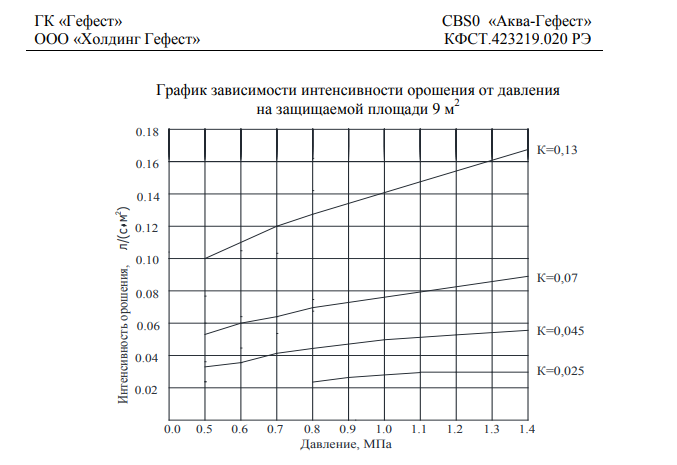 Таблица Б.4Примечание: таблица составлена по графику и техническим характеристикам распылителей.2. Определение минимального количества оросителей (распылителей) на нормативной площади n ≥ Sн /Sор, где n – минимальное количество оросителей (распылителей) на нормативной площади, (шт.)Sн – нормативная площадь по табл. А1…А3 (Б1, Б3), (м2)Sор – условная расчетная площадь оросителя (распылителя), (м2)Sор = L2L – расстояние между оросителями (распылителями), принимаем по табл. А1…А3 (Б1… Б3), (м)3. Определение минимального количества оросителей (распылителей) на защищаемой площадиN= n х S / Sн, где          N - минимальное количество оросителей (распылителей) на защищаемой площади (шт.)S – защищаемая площадь, (м2) 4. Определение минимального запаса ОТВ (фактический определяется после гидравлического расчета)W = Qн x T, гдеW - нормативный объем ОТВ, (л)Qн – нормативный расход ОТВ, (л/с)Т - продолжительность подачи ОТВ по табл. А1…А3 (Б1… Б3), (сек)Если защищаемая площадь S, меньше нормативной площади Sн,, то расход Qн для данной формулы должен быть уменьшен на коэффициент K = S / Sн.5. Определение удельного объема огнетушащего вещества V = W / S, гдеV – удельный объем вылитой воды, (л/м2)6. Оценка эффективности по времени подачи нормативного объема ОТВОценка t = Т - продолжительность подачи ОТВ по табл. А1…А3 (Б1… Б3), (мин)Расчет роботизированной установки пожаротушения (РУП)Нормативные параметры тушения РУП в соответствии с п.8.1.16 СП 485.1311500.2020 «Системы противопожарной защиты. Установки пожаротушения автоматические. Нормы и правила проектирования» 2020г. и СТО-СТУ 1682.0017-2015 с изм.1. приведены в табл. В.1…В.3Таблица В.1Нормативные параметры тушения РУП-ТРВ в соответствии с изм.1 к СТО-СТУ 1682.0017-2015Таблица В.3Алгоритм расчета установки1. Определение общего количества пожарных роботов на защищаемой площадиВ зависимости от группы помещения и вида ОТВ выбирается тип ПР по табл.В.4, В.5Таблица В.4Таблица В.5Технические параметры ПР (потолочное исполнение)Таблица В.6Технические параметры ПР (универсальные)Таблица В.7Для ПР (потолочного исп.)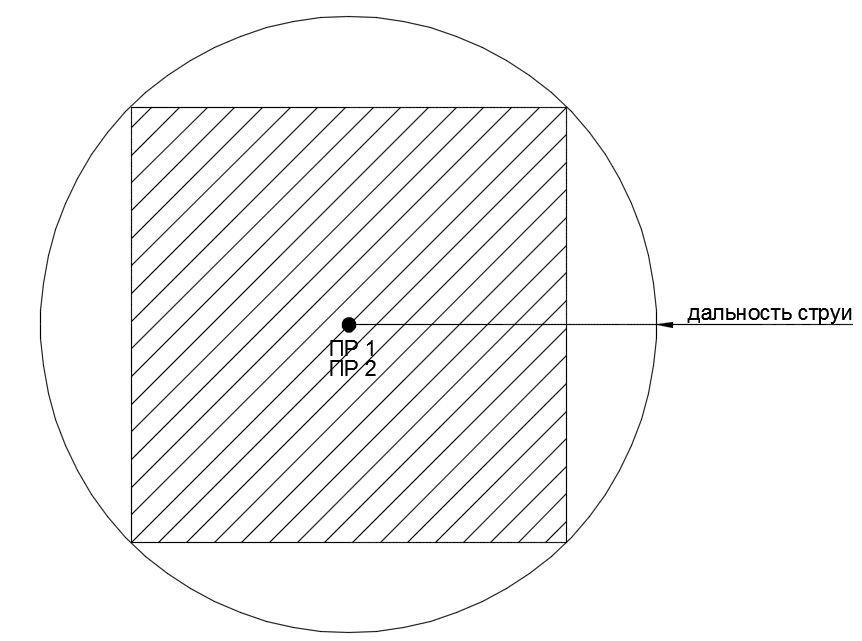 N = k x S / Sпр, гдеN – общее количество ПР на защищаемой площади, (шт)S – защищаемая площадь, (м2)Sпр – площадь защиты ПР, (м2)k – коэффициент, учитывающий количество ПР = 2Sпр – площадь квадрата, вписанного в кругSпр = 2 R2, R – дальность струи по табл. В.6, (м)Для ПР потолочного принять в расчетах увеличение дальности на высоте от 6м до 10м — 10%, свыше 10м -15% относительно паспортных значений (табл. В.6)N округляем до целого числа в большую сторону. При этом в любом случае, принять N ≥ 2.Для ПР (универсального исп., расположены по стенам)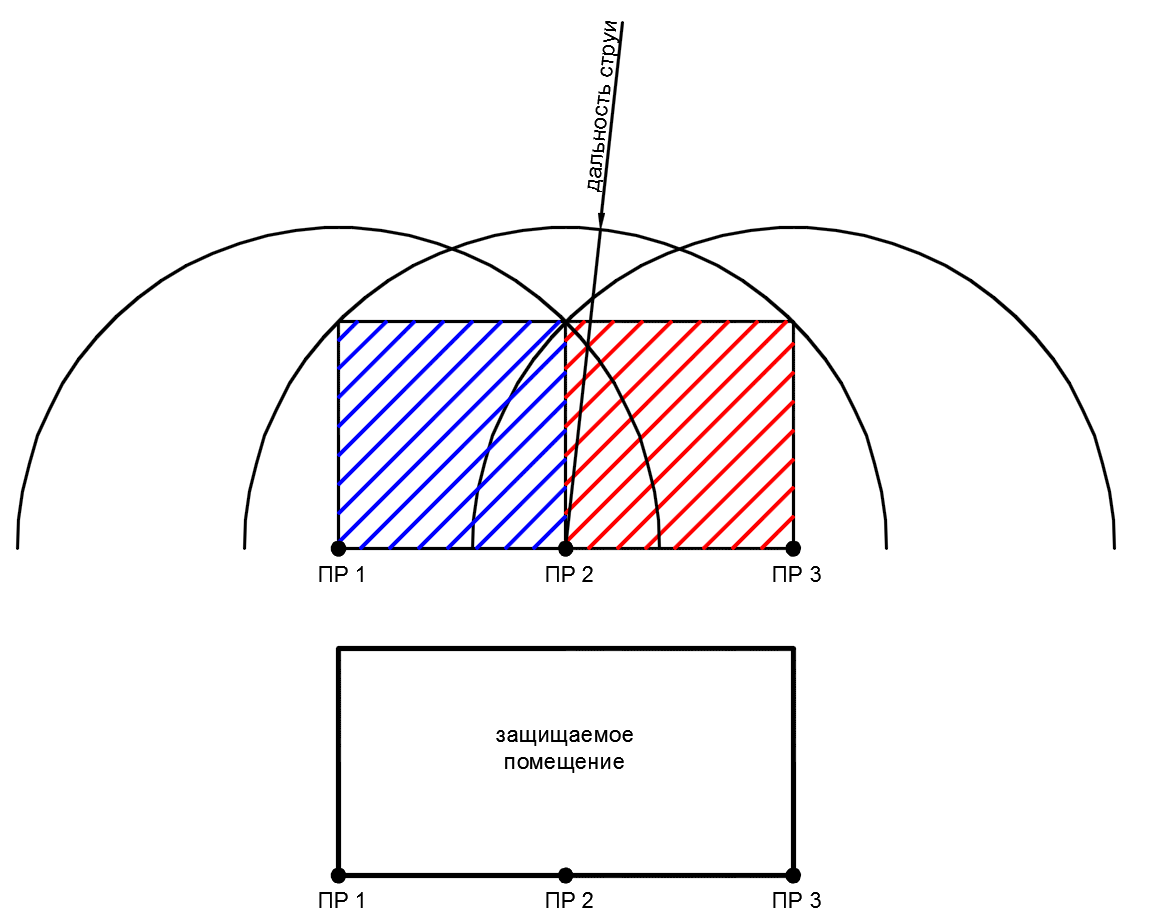 N = S / Sпр  + 1, гдеN – общее количество ПР на защищаемой площади, (шт)S – защищаемая площадь, (м2)Sпр – площадь защиты ПР, (м2)Sпр – 1/4 площади квадрата, вписанного в кругSпр = 2 R2 / 4,R – дальность струи по табл. В.7, (м)N округляем до целого числа в большую сторону. При этом в любом случае, принять N ≥ 2.2. Определение минимального запаса ОТВ (фактический определяется гидравлическим расчетом) W = Qн x T, гдеW - нормативный объем ОТВ, (л)Qн – нормативный расход ОТВ по табл. В.1..В.3, (л/с)Т - продолжительность подачи ОТВ по табл. В.1, В.3, (сек)3. Определение удельного объема от воздействия огнетушащего вещества V = W / S, где V – удельный объем вылитой воды, (л/м2)4. Оценка эффективности по времени подачи нормативного объема ОТВОценка t = iн х Sп.д. х Т /Qн,, гдеiн – нормативная интенсивность орошения, определяется по табл. В.1… В.3, л/(с*м2)Sп.д.= 12кв.м. при ОТВ вода или раствор ПО Sп.д.= 9кв.м. при ОТВ ТРВТ - продолжительность подачи ОТВ по табл. В.1, В.3 (мин)Qн – нормативный расход ОТВ по табл. В.1..В.3, (л/с)Примеры:Пример 1Исходные данные (вводятся пользователем):- площадь помещения 2304 м;- высота помещения = 14 м;- группа помещения = 1 гр.пом.;- категория помещения по (взрывопожарной и) пожарной опасности = В3.Расчет (выполняется программой):1. Расчет спринклерной АУП Принять вид ОТВ – водаВ соответствии с табл. А.3 интенсивность орошения = 0,1 л/с*м2По табл. А.4 принимаем коэффициент производительности К=0,6, защищаемая площадь – 12 м2 .q = 1,5 х i x s = 1,5 х 0,1 х 12 = 1,8 л/сР =  (q/10К)2  = (1,8/10х0,6)2 = 0,09 МПаn ≥Sн /Sор = 72 / (3,5х3,5) = 5,88 шт.Принимаем 6 шт. оросителей на нормативную площадьN= n х S / Sн = 6 х 2304 / 72 = 192 шт.W = Qн x T = 14 х 30 мин х 60 сек = 25200 л = 25,2 м3V = W / S = 25200 / 2304 = 11 л/м2 Принять вид ОТВ – раствор пенообразователяНе применяетсяПринять вид ОТВ – ТРВВ соответствии с табл. Б.1 нормативная интенсивность орошения iH = [1 + 0,1(Н - 10)] i,= (1 + 0,1 х (14-10)) х 0,04 = 0,056 л/с*м2По табл. Б.4 принимаем коэффициент производительности К=0,13, давление 0,5МПа, расход 0,92 л/с.QH = [1 + 0,1(Н - 10)] Q = (1+ 0,1 х (14 – 10)) х 4 = 5,6 л/сn  ≥ Sн  / Sор = 45 / (3х3) = 5 шт.Принимаем 5 шт. оросителей на нормативную площадьN= n х S / Sн = 5 х 2304  / 45 = 256 шт.W = Qн x T = 5,6 х 20 мин х 60 сек = 6720 л = 6,72 м3V = W / S = 6720 / 2304 = 3 л/м2 2. Расчет спринклерной АУП с принудительным (управляемым) пускомПринять вид ОТВ – водаВ соответствии с табл. А.1 интенсивность орошения = 0,08 л/с*м2По табл. А.4 принимаем коэффициент производительности К=0,42, защищаемая площадь – 12 м2 .q = 1,5 х i x s = 1,5 х 0,08 х 12 = 1,44 л/сР =  (q/10К)2  = (1,44/10х0,42)2 = 0,12 МПаn ≥Sн /Sор = 60 / (3,5х3,5) = 5 шт.Принимаем 5 шт. оросителей на нормативную площадьN= n х S / Sн = 5 х 2304 / 60 = 192 шт.W = Qн x T = 10 х 30 мин х 60 сек = 18000 л = 18 м3V = W / S = 18000 / 2304 = 8 л/м2 Принять вид ОТВ – раствор пенообразователяНе применяетсяПринять вид ОТВ – ТРВВ соответствии с табл. Б.1 нормативная интенсивность орошения = 0,04 л/с*м2По табл. Б.4 принимаем коэффициент производительности К=0,13, давление 0,5 МПа, расход 0,92 л/с.n  ≥ Sн  / Sор = 45 / (3х3) = 5 шт.Принимаем 5 шт. оросителей на нормативную площадьN= n х S / Sн = 5 х 2304  / 45 = 256 шт.W = Qн x T = 4 х 20 мин х 60 сек = 4800 л = 4,8 м3V = W / S = 4800 / 2304 = 2,1 л/м2 3. Расчет РУППринять вид ОТВ - водаТип ПР по табл.В.4 – ПР-ЛСД-С10Уш-ИКN = k x S / Sпр = 2 х 2304 / 2380,5 = 1,93 шт.Принять N = 2 шт. (кратно 2-м)Sпр = 2 х (30 х 1,15) 2 = 2380,5 м2W = Qн x T = 10 х 30 х 60 = 18000л = 18 м3V = W / S = 18000 / 2304 = 8 л/м2t = iн х Sп.д. х Т /Qн = 0,08 х 12 х 30 / 10 = 2,88 минПринять вид ОТВ – раствор пенообразователяНе применяетсяПринять вид ОТВ - ТРВТип ПР по табл.В.4 – ПР-ЛСД-С4Уш-ИК-ТРВN = k x S / Sпр = 2 х 2304 / 595,12 = 7,74 шт. Принять N = 8 шт. (кратно 2-м)Sпр = 2 х (15 х 1,15)2 = 595,12 м2W = Qн x T = 4 х 20 х 60 = 4800л = 4,8 м3V = W / S = 4800 / 2304 = 2 л/м2 t = iн х Sп.д. х Т /Qн = 0,04 х 9 х 20 / 4 = 1,8 минПример 2Исходные данные (вводятся пользователем):- площадь помещения 2304 м;- высота помещения = 14 м;- группа помещения = 2 гр.пом.;- категория помещения по (взрывопожарной и) пожарной опасности = В3.Расчет (выполняется программой):1. Расчет спринклерной АУП Принять вид ОТВ – водаВ соответствии с табл. А.3 интенсивность орошения = 0,14 л/с*м2По табл. А.4 принимаем коэффициент производительности К=0,84, защищаемая площадь – 12 м2 .По формуле  1.1 определяем расход и давление на диктующем оросителе:q = 1,5 х i x s = 1,5 х 0,14 х 12 = 2,52 л/сР =  (q/10К)2  = (2,52/10х0,84)2 = 0,09 МПаn ≥Sн /Sор = 144 / (3,5х3,5) = 11,75 шт.Принимаем 12 шт. оросителей на нормативную площадьN= n х S / Sн = 12 х 2304  / 144 = 192 шт.W = Qн x T = 40 х 60 мин х 60 сек = 144000 л = 144 м3V = W / S = 144000 / 2304 = 62,5 л/м2 Принять вид ОТВ – раствор пенообразователя В соответствии с табл. А.3 интенсивность орошения = 0,1 л/с*м2По табл. А.4 принимаем коэффициент производительности К=0,6, защищаемая площадь – 12 м2 .q = 1,5 х i x s = 1,5 х 0,1 х 12 = 1,8 л/сР =  (q/10К)2  = (1,8/10х0,6)2 = 0,09 МПаn ≥Sн /Sор = 144 / (3,5х3,5) = 11,75 шт.Принимаем 12 шт. оросителей на нормативную площадьN= n х S / Sн = 12х 2304  / 144 = 192 шт.W = Qн x T = 30 х 10 мин х 60 сек = 18000 л = 18 м3V = W / S = 18000 / 2304 = 8 л/м2 Принять вид ОТВ – ТРВ В соответствии с табл. Б.1 нормативная интенсивность орошения iH = [1 + 0,1(Н - 10)] i,= (1 + 0,1 х (14-10)) х 0,06 = 0,084 л/с*м2По табл. Б.4 принимаем коэффициент производительности К=0,13, давление 0,5 МПа, расход 0,92 л/с.QH = [1 + 0,1(Н - 10)] Q = (1+ 0,1 х (14 – 10)) х 11 = 15,4 л/сn  ≥ Sн  / Sор = 90 / (3х3) = 10 шт.Принимаем 10 шт. оросителей на нормативную площадьN= n х S / Sн = 10 х 2304  / 90 = 256 шт.W = Qн x T = 15,4 х 30 мин х 60 сек = 27720 л = 27,72 м3V = W / S = 27720 / 2304 = 12 л/м2 2. Расчет спринклерной АУП с принудительным (управляемым) пускомПринять вид ОТВ – водаВ соответствии с табл. А.1 интенсивность орошения = 0,12 л/с*м2По табл. А.4 принимаем коэффициент производительности К=0,84, защищаемая площадь – 12 м2 .q = 1,5 х i x s = 1,5 х 0,12 х 12 = 2,16 л/сР =  (q/10К)2  = (2,16/10х0,84)2 = 0,07 МПаn ≥Sн /Sор = 120 / (3,5х3,5) = 10 шт.Принимаем 10 шт. оросителей на нормативную площадьN= n х S / Sн = 10 х 2304 / 120 = 192 шт.W = Qн x T = 30 х 60 мин х 60 сек = 108000 л = 108 м3V = W / S = 108000 / 2304 = 47 л/м2 Принять вид ОТВ – раствор пенообразователяВ соответствии с табл. А.1 интенсивность орошения = 0,08 л/с*м2По табл. А.4 принимаем коэффициент производительности К=0,42, защищаемая площадь – 12 м2 .q = 1,5 х i x s = 1,5 х 0,08 х 12 = 1,44 л/сР =  (q/10К)2  = (1,44/10х0,42)2 = 0,12 МПаn ≥Sн /Sор = 120 / (3,5х3,5) = 10 шт.Принимаем 10 шт. оросителей на нормативную площадьN= n х S / Sн = 10 х 2304 / 120 = 192 шт.W = Qн x T = 20 х 10 мин х 60 сек = 12000 л = 12 м3V = W / S = 12000 / 2304 = 5,2 л/м2 Принять вид ОТВ – ТРВВ соответствии с табл. Б.1 нормативная интенсивность орошения = 0,06 л/с*м2По табл. Б.4 принимаем коэффициент производительности К=0,13, давление 0,5 МПа, расход 0,92 л/с.n =  Qн / Qор = 11 / 0,92 = 12 шт.n  ≥ Sн  / Sор = 90 / (3х3) = 10 шт.Принимаем 10 шт. оросителей на нормативную площадьN= n х S / Sн = 10 х 2304  / 90 = 256 шт.W = Qн x T = 11 х 30 мин х 60 сек = 19800 л = 19,8 м3V = W / S = 19800 / 2304 = 8,6 л/м23. Расчет РУППринять вид ОТВ - водаТип ПР по табл. В.4  – ПР-ЛСД-С15Уш-ИКN = k x S / Sпр = 2 х 2304 / 3240,12 = 1,42 шт.Принять N = 2 шт. (кратно 2-м)Sпр = 2 х (35 х 1,15)2 = 3240,12 м2W = Qн x T = 30 х 60 х 60 = 108000л = 108 м3V = W / S = 108000 / 2304 = 47 л/м2 t = iн х Sп.д. х Т /Qн = 0,12 х 12 х 60 / 30 = 2,88 минПринять вид ОТВ – раствор пенообразователяТип ПР по табл. В.4 – ПР-ЛСД-С10Уш-ИКN = k x S / Sпр = 2 х 2304 / 1653,12 = 2,8 шт. Принять N = 4 шт. (кратно 2-м)Sпр = 2 х (25 х 1,15)2 = 1653,12 м2W = Qн x T = 20 х 10 х 60 = 12000л = 12 м3V = W / S = 12000 / 2304 = 5,2 л/м2 t = iн х Sп.д. х Т /Qн = 0,08 х 12 х 10 / 20 = 0,48 минПринять вид ОТВ - ТРВТип ПР по табл. В.4  – ПР-ЛСД-С4Уш-ИК-ТРВN = k x S / Sпр = 2 х 2304 /  595,12 = 7,74 шт. Принять N = 8 шт. (кратно 2-м)Sпр = 2 х (15 х 1,15)2 = 595,12 м2W = Qн x T = 11 х 30 х 60 = 19800л = 19,8 м3V = W / S = 19800 / 2304 = 9 л/м2 t = iн х Sп.д. х Т /Qн = 0,06 х 9 х 30 / 11 = 1,47 минПример 3Исходные данные (вводятся пользователем):- площадь помещения 2304 м;- высота помещения = 14 м;- группа помещения = 4.2 гр.пом.;- категория помещения по (взрывопожарной и) пожарной опасности = В3.Расчет (выполняется программой):1. Расчет спринклерной АУП Принять вид ОТВ – водаНе применяется.Принять вид ОТВ – раствор пенообразователя В соответствии с табл. А.3 интенсивность орошения = 0,22 л/с*м2По табл. А.4 принимаем коэффициент производительности К=0,84, защищаемая площадь – 12 м2 .q = 1,5 х i x s = 1,5 х 0,22 х 12 = 3,96 л/сР =  (q/10К)2  = (3,96/10х0,84)2 = 0,22 МПаn ≥Sн /Sор = 259 / (3х3) = 29 шт.Принимаем 29 шт. оросителей на нормативную площадьN= n х S / Sн = 29 х 2304  / 259 = 258 шт.W = Qн x T = 115 х 10 мин х 60 сек = 69000 л = 69 м3V = W / S = 69000 / 2304 = 30 л/м2 Принять вид ОТВ – ТРВ Распылитель не обеспечивает нормативную интенсивность. 2. Расчет спринклерной АУП с принудительным (управляемым) пускомПринять вид ОТВ – водаНе применяется.Принять вид ОТВ – раствор пенообразователяВ соответствии с табл. А.1 интенсивность орошения = 0,17 л/с*м2По табл. А.4 принимаем коэффициент производительности К=0,84, защищаемая площадь – 12 м2 .q = 1,5 х i x s = 1,5 х 0,17 х 12 = 3,06 л/сР =  (q/10К)2  = (3,06/10х0,84)2 = 0,13 МПаn ≥Sн /Sор = 180 / (3х3) = 20 шт.Принимаем 14 шт. оросителей на нормативную площадьN= n х S / Sн = 20 х 2304 / 180 = 256 шт.W = Qн x T = 65 х 10 мин х 60 сек = 39000 л = 39 м3V = W / S = 39000 / 2304 = 17 л/м2 Принять вид ОТВ – ТРВ Диктующий распылитель обеспечивает нормативную интенсивность 0,18 л/с*м2 при максимальном рабочем давлении. Учитывая, что давление перед оросителями ближе к насосной возрастает за счет гидравлических потерь, то распылители окажутся вне диапазона рабочего давления. Соответственно распылители не должны применяться.3. Расчет РУППринять вид ОТВ - водаНе применяетсяПринять вид ОТВ – раствор пенообразователяТип ПР по табл. В.4  – ПР-ЛСД-С40(20,30)У-ИК с расходом 40 л/сN = S / Sпр  +1 = 2304 / 1512,5 +1 = 2,52 шт.Принимаем 3 шт. Sпр = 2 х 552 / 4= 1512,5 м2W = Qн x T = 65 х 10 х 60 = 39000л = 39 м3V = W / S = 39000 / 2304 = 17 л/м2 t = iн х Sп.д. х Т /Qн = 0,17 х 12 х 10 / 65 = 0,31 минПринять вид ОТВ – ТРВ Не применяется.Пример 4Исходные данные (вводятся пользователем):- площадь помещения 2304 м;- высота помещения = 14 м;- группа помещения = 5 гр.пом;  - высота складирования = 4,5 м;- категория помещения по (взрывопожарной и) пожарной опасности = В1.Расчет (выполняется программой):1. Расчет спринклерной АУП Принять вид ОТВ – водаВ соответствии с табл. А.2 интенсивность орошения = ih = [1 + 0,05(Н - 10)] i = (1+0,05х(14-10))х0,4 = 0,48 л/с*м2По табл. А.4 принимаем коэффициент производительности К=1,91, защищаемая площадь – 9,6 м2 .q = 1,5 х i x s = 1,5 х 0,48 х 9,6 = 6,912 л/сР =  (q/10К)2  = (6,912/10х1,91)2 = 0,13 МПаQh = [1 + 0,05(Н - 10)] Q = (1+0,05х(14-10))х75 = 90 л/сn ≥Sн /Sор = 90 / (3х3) = 10 шт.Принимаем 10 шт. оросителей на нормативную площадьN= n х S / Sн = 10 х 2304  / 90 = 256 шт.W = Qн x T = 90 х 60 мин х 60 сек = 324000 л = 324 м3V = W / S = 324000 / 2304 = 141 л/м2 Принять вид ОТВ – раствор пенообразователя В соответствии с табл. А.2 интенсивность орошения = ih = [1 + 0,05(Н - 10)] i = (1+0,05х(14-10))х0,32 = 0,384 л/с*м2По табл. А.4 принимаем коэффициент производительности К=1,28, защищаемая площадь – 9,6 м2 .q = 1,5 х i x s = 1,5 х 0,384 х 9,6 = 5,53 л/сР =  (q/10К)2  = (5,53/10х1,28)2 = 0,19 МПаQh = [1 + 0,05(Н - 10)] Q = (1+0,05х(14-10))х37,5 = 45 л/сn ≥Sн /Sор = 90 / (3х3) =  10 шт.Принимаем 10 шт. оросителей на нормативную площадьN= n х S / Sн = 10 х 2304  / 90 = 256 шт.W = Qн x T = 45 х 15 мин х 60 сек = 40500 л = 40,5 м3V = W / S = 40500 / 2304 = 17,6 л/м2Принять вид ОТВ – ТРВ В соответствии с прим.3 табл. Б.1 не применяется2. Расчет спринклерной АУП с принудительным (управляемым) пускомПринять вид ОТВ – водаВ соответствии с табл. А.1 и А.2 интенсивность орошения = 0,4 л/с*м2По табл. А.4 принимаем коэффициент производительности К=1,28, защищаемая площадь – 9,6 м2 .q = 1,5 х i x s = 1,5 х 0,4 х 9,6 = 5,76 л/сР =  (q/10К)2  = (5,76/10х1,28)2 = 0,2 МПаn ≥Sн /Sор = 90 / (3х3) = 10 шт.Принимаем 10 шт. оросителей на нормативную площадьN= n х S / Sн = 10 х 2304 / 90 = 256 шт.W = Qн x T = 75 х 60 мин х 60 сек = 270000 л = 270 м3V = W / S = 270000 / 2304 = 117 л/м2 Принять вид ОТВ – раствор пенообразователяВ соответствии с табл. А.1 и А.2 интенсивность орошения = 0,32 л/с*м2По табл. А.4 принимаем коэффициент производительности К=1,28, защищаемая площадь – 9,6 м2 .q = 1,5 х i x s = 1,5 х 0,32 х 9,6 = 4,608 л/сР =  (q/10К)2  = (4,608/10х1,28)2 = 0,13 МПаn =  Qн / Qор = 37,5 / 4,608 = 8,14 шт.n ≥Sн /Sор = 90 / (3х3) = 10 шт.Принимаем 10 шт. оросителей на нормативную площадьN= n х S / Sн = 10 х 2304 / 90 = 256 шт.W = Qн x T = 37,5 х 15 мин х 60 сек = 33750 л = 34 м3V = W / S = 33750 / 2304 = 15 л/м2 Принять вид ОТВ – ТРВВ соответствии с табл. Б.3 нормативная интенсивность орошения = 0,1 л/с*м2По табл. Б.4 принимаем коэффициент производительности К=0,13, давление 0,5 МПа, расход 0,92 л/с.n  ≥ Sн  / Sор = 75 / (2,5х2,5) = 12 шт.Принимаем 12 шт. распылителей на нормативную площадьN= n х S / Sн = 12 х 2304  / 75 = 369 шт.W = Qн x T = 20 х 45 мин х 60 сек = 54000 л = 54 м3V = W / S = 54000 / 2304 = 23,4 л/м23. Расчет РУППринять вид ОТВ - водаТип ПР по табл. В.5  – ПР-ЛСД-С40(20,30)У-ИК с расходом 40 л/сN =  S / Sпр +1 = 2304 / 2112,5 +1  = 2,09 шт.Принимаем 3 шт.Sпр = 2 х 652 / 4= 2112,5 м2W = Qн x T = 75 х 60 х 60 = 270000л = 270 м3V = W / S = 270000 / 2304 = 17,2 л/м2 t = iн х Sп.д. х Т /Qн = 0,4 х 12 х 60 / 75 = 3,84 минПринять вид ОТВ – раствор пенообразователяТип ПР по табл. В.5  – ПР-ЛСД-С20(15,25)У-ИК с расходом 20 л/сN = S / Sпр +1 = 2304 / 1104,5 +1 = 3,09 шт.Принимаем 4 шт. Sпр = 2 х 472 / 4= 1104,5 м2W = Qн x T = 37,5 х 15 х 60 = 33750 л = 33,75 м3V = W / S = 33750 / 2304 = 14,65 л/м2 t = iн х Sп.д. х Т /Qн = 0,32 х 12 х 15 / 37,5 = 1,54 минГруппа помещенийИнтенсивность орошения защищаемой площади, л/(c·м2), не менееИнтенсивность орошения защищаемой площади, л/(c·м2), не менееИнтенсивность орошения защищаемой площади, л/(c·м2), не менееИнтенсивность орошения защищаемой площади, л/(c·м2), не менееРасход, л/с, не менееРасход, л/с, не менееРасход, л/с, не менееРасход, л/с, не менееМинимальная площадь, орошаемая АУП, S, м2, не менееПродолжительность подачи воды, мин, не менееПродолжительность подачи воды, мин, не менееПродолжительность подачи воды, мин, не менееМаксимальное расстояние между спринклерными оросителями, мводойраствором пенообразователяраствором пенообразователяраствором пенообразователяводыраствора пенообразователяраствора пенообразователяраствора пенообразователя10,08---10---603030303,520,120,080,080,08302020201206060603,530,240,120,120,12603030301206060603,54.10,300,150,150,151105555551806060603,54.2-0,170,170,17-65656518060606035По таблице А.2По таблице А.2По таблице А.2По таблице А.2По таблице А.2По таблице А.2По таблице А.2По таблице А.29060606036""""""""9060606037""""""""90---3Общие примечания:1. Продолжительность работы пенных АУП с пеной низкой и средней кратности при поверхностном пожаротушении следует принимать не менее: 10 мин - для помещений категорий по пожарной опасности В2 и В3; 15 мин - для помещений категорий по взрывопожарной и пожарной опасности А, Б и В1; 25 мин - для помещений группы 7.В отношении спринклерной АУП:1. Значения интенсивности орошения и расхода воды или раствора пенообразователя приведены для помещений высотой до 10м. Указанные параметры установок для помещений высотой от 10 до 20м следует принимать по табл.А.2 – А.32. Если фактическая площадь, орошаемая спринклерной или спринклерно-дренчерной АУП, меньше минимальной площади S, указанной в таблице А.1, то фактический расход ОТВ может быть уменьшен на коэффициент.В отношении спринклерной АУП с принудительным (управляемым) пуском при применении спринклерных оросителей с принудительным пуском, оснащенных извещателями пожарными сателитными или активируемых по сигналу от автоматических пожарных извещателей, контролирующих признаки пожара в зонах орошения спринклеров с принудительным пуском:1. для всех групп помещений высотой более 10 м и до 30 м включ. значения параметров интенсивности орошения, расхода ОТВ и минимальной площади орошаемой при срабатывании АУП, следует принимать как для помещений высотой 10 м2. для складов с высотой складирования до 5,5 м включ. и высотой более 10 м и до 30 м расход и интенсивность орошения групп помещений 5-6 принимают как для высоты 10м3. Для групп помещений 1 и 2 высотой до 10 м включ. интенсивность орошения и расход ОТВ могут быть уменьшены в 2 раза по сравнению с данными, приведенными в таблице А.1.Общие примечания:1. Продолжительность работы пенных АУП с пеной низкой и средней кратности при поверхностном пожаротушении следует принимать не менее: 10 мин - для помещений категорий по пожарной опасности В2 и В3; 15 мин - для помещений категорий по взрывопожарной и пожарной опасности А, Б и В1; 25 мин - для помещений группы 7.В отношении спринклерной АУП:1. Значения интенсивности орошения и расхода воды или раствора пенообразователя приведены для помещений высотой до 10м. Указанные параметры установок для помещений высотой от 10 до 20м следует принимать по табл.А.2 – А.32. Если фактическая площадь, орошаемая спринклерной или спринклерно-дренчерной АУП, меньше минимальной площади S, указанной в таблице А.1, то фактический расход ОТВ может быть уменьшен на коэффициент.В отношении спринклерной АУП с принудительным (управляемым) пуском при применении спринклерных оросителей с принудительным пуском, оснащенных извещателями пожарными сателитными или активируемых по сигналу от автоматических пожарных извещателей, контролирующих признаки пожара в зонах орошения спринклеров с принудительным пуском:1. для всех групп помещений высотой более 10 м и до 30 м включ. значения параметров интенсивности орошения, расхода ОТВ и минимальной площади орошаемой при срабатывании АУП, следует принимать как для помещений высотой 10 м2. для складов с высотой складирования до 5,5 м включ. и высотой более 10 м и до 30 м расход и интенсивность орошения групп помещений 5-6 принимают как для высоты 10м3. Для групп помещений 1 и 2 высотой до 10 м включ. интенсивность орошения и расход ОТВ могут быть уменьшены в 2 раза по сравнению с данными, приведенными в таблице А.1.Общие примечания:1. Продолжительность работы пенных АУП с пеной низкой и средней кратности при поверхностном пожаротушении следует принимать не менее: 10 мин - для помещений категорий по пожарной опасности В2 и В3; 15 мин - для помещений категорий по взрывопожарной и пожарной опасности А, Б и В1; 25 мин - для помещений группы 7.В отношении спринклерной АУП:1. Значения интенсивности орошения и расхода воды или раствора пенообразователя приведены для помещений высотой до 10м. Указанные параметры установок для помещений высотой от 10 до 20м следует принимать по табл.А.2 – А.32. Если фактическая площадь, орошаемая спринклерной или спринклерно-дренчерной АУП, меньше минимальной площади S, указанной в таблице А.1, то фактический расход ОТВ может быть уменьшен на коэффициент.В отношении спринклерной АУП с принудительным (управляемым) пуском при применении спринклерных оросителей с принудительным пуском, оснащенных извещателями пожарными сателитными или активируемых по сигналу от автоматических пожарных извещателей, контролирующих признаки пожара в зонах орошения спринклеров с принудительным пуском:1. для всех групп помещений высотой более 10 м и до 30 м включ. значения параметров интенсивности орошения, расхода ОТВ и минимальной площади орошаемой при срабатывании АУП, следует принимать как для помещений высотой 10 м2. для складов с высотой складирования до 5,5 м включ. и высотой более 10 м и до 30 м расход и интенсивность орошения групп помещений 5-6 принимают как для высоты 10м3. Для групп помещений 1 и 2 высотой до 10 м включ. интенсивность орошения и расход ОТВ могут быть уменьшены в 2 раза по сравнению с данными, приведенными в таблице А.1.Общие примечания:1. Продолжительность работы пенных АУП с пеной низкой и средней кратности при поверхностном пожаротушении следует принимать не менее: 10 мин - для помещений категорий по пожарной опасности В2 и В3; 15 мин - для помещений категорий по взрывопожарной и пожарной опасности А, Б и В1; 25 мин - для помещений группы 7.В отношении спринклерной АУП:1. Значения интенсивности орошения и расхода воды или раствора пенообразователя приведены для помещений высотой до 10м. Указанные параметры установок для помещений высотой от 10 до 20м следует принимать по табл.А.2 – А.32. Если фактическая площадь, орошаемая спринклерной или спринклерно-дренчерной АУП, меньше минимальной площади S, указанной в таблице А.1, то фактический расход ОТВ может быть уменьшен на коэффициент.В отношении спринклерной АУП с принудительным (управляемым) пуском при применении спринклерных оросителей с принудительным пуском, оснащенных извещателями пожарными сателитными или активируемых по сигналу от автоматических пожарных извещателей, контролирующих признаки пожара в зонах орошения спринклеров с принудительным пуском:1. для всех групп помещений высотой более 10 м и до 30 м включ. значения параметров интенсивности орошения, расхода ОТВ и минимальной площади орошаемой при срабатывании АУП, следует принимать как для помещений высотой 10 м2. для складов с высотой складирования до 5,5 м включ. и высотой более 10 м и до 30 м расход и интенсивность орошения групп помещений 5-6 принимают как для высоты 10м3. Для групп помещений 1 и 2 высотой до 10 м включ. интенсивность орошения и расход ОТВ могут быть уменьшены в 2 раза по сравнению с данными, приведенными в таблице А.1.Общие примечания:1. Продолжительность работы пенных АУП с пеной низкой и средней кратности при поверхностном пожаротушении следует принимать не менее: 10 мин - для помещений категорий по пожарной опасности В2 и В3; 15 мин - для помещений категорий по взрывопожарной и пожарной опасности А, Б и В1; 25 мин - для помещений группы 7.В отношении спринклерной АУП:1. Значения интенсивности орошения и расхода воды или раствора пенообразователя приведены для помещений высотой до 10м. Указанные параметры установок для помещений высотой от 10 до 20м следует принимать по табл.А.2 – А.32. Если фактическая площадь, орошаемая спринклерной или спринклерно-дренчерной АУП, меньше минимальной площади S, указанной в таблице А.1, то фактический расход ОТВ может быть уменьшен на коэффициент.В отношении спринклерной АУП с принудительным (управляемым) пуском при применении спринклерных оросителей с принудительным пуском, оснащенных извещателями пожарными сателитными или активируемых по сигналу от автоматических пожарных извещателей, контролирующих признаки пожара в зонах орошения спринклеров с принудительным пуском:1. для всех групп помещений высотой более 10 м и до 30 м включ. значения параметров интенсивности орошения, расхода ОТВ и минимальной площади орошаемой при срабатывании АУП, следует принимать как для помещений высотой 10 м2. для складов с высотой складирования до 5,5 м включ. и высотой более 10 м и до 30 м расход и интенсивность орошения групп помещений 5-6 принимают как для высоты 10м3. Для групп помещений 1 и 2 высотой до 10 м включ. интенсивность орошения и расход ОТВ могут быть уменьшены в 2 раза по сравнению с данными, приведенными в таблице А.1.Общие примечания:1. Продолжительность работы пенных АУП с пеной низкой и средней кратности при поверхностном пожаротушении следует принимать не менее: 10 мин - для помещений категорий по пожарной опасности В2 и В3; 15 мин - для помещений категорий по взрывопожарной и пожарной опасности А, Б и В1; 25 мин - для помещений группы 7.В отношении спринклерной АУП:1. Значения интенсивности орошения и расхода воды или раствора пенообразователя приведены для помещений высотой до 10м. Указанные параметры установок для помещений высотой от 10 до 20м следует принимать по табл.А.2 – А.32. Если фактическая площадь, орошаемая спринклерной или спринклерно-дренчерной АУП, меньше минимальной площади S, указанной в таблице А.1, то фактический расход ОТВ может быть уменьшен на коэффициент.В отношении спринклерной АУП с принудительным (управляемым) пуском при применении спринклерных оросителей с принудительным пуском, оснащенных извещателями пожарными сателитными или активируемых по сигналу от автоматических пожарных извещателей, контролирующих признаки пожара в зонах орошения спринклеров с принудительным пуском:1. для всех групп помещений высотой более 10 м и до 30 м включ. значения параметров интенсивности орошения, расхода ОТВ и минимальной площади орошаемой при срабатывании АУП, следует принимать как для помещений высотой 10 м2. для складов с высотой складирования до 5,5 м включ. и высотой более 10 м и до 30 м расход и интенсивность орошения групп помещений 5-6 принимают как для высоты 10м3. Для групп помещений 1 и 2 высотой до 10 м включ. интенсивность орошения и расход ОТВ могут быть уменьшены в 2 раза по сравнению с данными, приведенными в таблице А.1.Общие примечания:1. Продолжительность работы пенных АУП с пеной низкой и средней кратности при поверхностном пожаротушении следует принимать не менее: 10 мин - для помещений категорий по пожарной опасности В2 и В3; 15 мин - для помещений категорий по взрывопожарной и пожарной опасности А, Б и В1; 25 мин - для помещений группы 7.В отношении спринклерной АУП:1. Значения интенсивности орошения и расхода воды или раствора пенообразователя приведены для помещений высотой до 10м. Указанные параметры установок для помещений высотой от 10 до 20м следует принимать по табл.А.2 – А.32. Если фактическая площадь, орошаемая спринклерной или спринклерно-дренчерной АУП, меньше минимальной площади S, указанной в таблице А.1, то фактический расход ОТВ может быть уменьшен на коэффициент.В отношении спринклерной АУП с принудительным (управляемым) пуском при применении спринклерных оросителей с принудительным пуском, оснащенных извещателями пожарными сателитными или активируемых по сигналу от автоматических пожарных извещателей, контролирующих признаки пожара в зонах орошения спринклеров с принудительным пуском:1. для всех групп помещений высотой более 10 м и до 30 м включ. значения параметров интенсивности орошения, расхода ОТВ и минимальной площади орошаемой при срабатывании АУП, следует принимать как для помещений высотой 10 м2. для складов с высотой складирования до 5,5 м включ. и высотой более 10 м и до 30 м расход и интенсивность орошения групп помещений 5-6 принимают как для высоты 10м3. Для групп помещений 1 и 2 высотой до 10 м включ. интенсивность орошения и расход ОТВ могут быть уменьшены в 2 раза по сравнению с данными, приведенными в таблице А.1.Общие примечания:1. Продолжительность работы пенных АУП с пеной низкой и средней кратности при поверхностном пожаротушении следует принимать не менее: 10 мин - для помещений категорий по пожарной опасности В2 и В3; 15 мин - для помещений категорий по взрывопожарной и пожарной опасности А, Б и В1; 25 мин - для помещений группы 7.В отношении спринклерной АУП:1. Значения интенсивности орошения и расхода воды или раствора пенообразователя приведены для помещений высотой до 10м. Указанные параметры установок для помещений высотой от 10 до 20м следует принимать по табл.А.2 – А.32. Если фактическая площадь, орошаемая спринклерной или спринклерно-дренчерной АУП, меньше минимальной площади S, указанной в таблице А.1, то фактический расход ОТВ может быть уменьшен на коэффициент.В отношении спринклерной АУП с принудительным (управляемым) пуском при применении спринклерных оросителей с принудительным пуском, оснащенных извещателями пожарными сателитными или активируемых по сигналу от автоматических пожарных извещателей, контролирующих признаки пожара в зонах орошения спринклеров с принудительным пуском:1. для всех групп помещений высотой более 10 м и до 30 м включ. значения параметров интенсивности орошения, расхода ОТВ и минимальной площади орошаемой при срабатывании АУП, следует принимать как для помещений высотой 10 м2. для складов с высотой складирования до 5,5 м включ. и высотой более 10 м и до 30 м расход и интенсивность орошения групп помещений 5-6 принимают как для высоты 10м3. Для групп помещений 1 и 2 высотой до 10 м включ. интенсивность орошения и расход ОТВ могут быть уменьшены в 2 раза по сравнению с данными, приведенными в таблице А.1.Общие примечания:1. Продолжительность работы пенных АУП с пеной низкой и средней кратности при поверхностном пожаротушении следует принимать не менее: 10 мин - для помещений категорий по пожарной опасности В2 и В3; 15 мин - для помещений категорий по взрывопожарной и пожарной опасности А, Б и В1; 25 мин - для помещений группы 7.В отношении спринклерной АУП:1. Значения интенсивности орошения и расхода воды или раствора пенообразователя приведены для помещений высотой до 10м. Указанные параметры установок для помещений высотой от 10 до 20м следует принимать по табл.А.2 – А.32. Если фактическая площадь, орошаемая спринклерной или спринклерно-дренчерной АУП, меньше минимальной площади S, указанной в таблице А.1, то фактический расход ОТВ может быть уменьшен на коэффициент.В отношении спринклерной АУП с принудительным (управляемым) пуском при применении спринклерных оросителей с принудительным пуском, оснащенных извещателями пожарными сателитными или активируемых по сигналу от автоматических пожарных извещателей, контролирующих признаки пожара в зонах орошения спринклеров с принудительным пуском:1. для всех групп помещений высотой более 10 м и до 30 м включ. значения параметров интенсивности орошения, расхода ОТВ и минимальной площади орошаемой при срабатывании АУП, следует принимать как для помещений высотой 10 м2. для складов с высотой складирования до 5,5 м включ. и высотой более 10 м и до 30 м расход и интенсивность орошения групп помещений 5-6 принимают как для высоты 10м3. Для групп помещений 1 и 2 высотой до 10 м включ. интенсивность орошения и расход ОТВ могут быть уменьшены в 2 раза по сравнению с данными, приведенными в таблице А.1.Общие примечания:1. Продолжительность работы пенных АУП с пеной низкой и средней кратности при поверхностном пожаротушении следует принимать не менее: 10 мин - для помещений категорий по пожарной опасности В2 и В3; 15 мин - для помещений категорий по взрывопожарной и пожарной опасности А, Б и В1; 25 мин - для помещений группы 7.В отношении спринклерной АУП:1. Значения интенсивности орошения и расхода воды или раствора пенообразователя приведены для помещений высотой до 10м. Указанные параметры установок для помещений высотой от 10 до 20м следует принимать по табл.А.2 – А.32. Если фактическая площадь, орошаемая спринклерной или спринклерно-дренчерной АУП, меньше минимальной площади S, указанной в таблице А.1, то фактический расход ОТВ может быть уменьшен на коэффициент.В отношении спринклерной АУП с принудительным (управляемым) пуском при применении спринклерных оросителей с принудительным пуском, оснащенных извещателями пожарными сателитными или активируемых по сигналу от автоматических пожарных извещателей, контролирующих признаки пожара в зонах орошения спринклеров с принудительным пуском:1. для всех групп помещений высотой более 10 м и до 30 м включ. значения параметров интенсивности орошения, расхода ОТВ и минимальной площади орошаемой при срабатывании АУП, следует принимать как для помещений высотой 10 м2. для складов с высотой складирования до 5,5 м включ. и высотой более 10 м и до 30 м расход и интенсивность орошения групп помещений 5-6 принимают как для высоты 10м3. Для групп помещений 1 и 2 высотой до 10 м включ. интенсивность орошения и расход ОТВ могут быть уменьшены в 2 раза по сравнению с данными, приведенными в таблице А.1.Общие примечания:1. Продолжительность работы пенных АУП с пеной низкой и средней кратности при поверхностном пожаротушении следует принимать не менее: 10 мин - для помещений категорий по пожарной опасности В2 и В3; 15 мин - для помещений категорий по взрывопожарной и пожарной опасности А, Б и В1; 25 мин - для помещений группы 7.В отношении спринклерной АУП:1. Значения интенсивности орошения и расхода воды или раствора пенообразователя приведены для помещений высотой до 10м. Указанные параметры установок для помещений высотой от 10 до 20м следует принимать по табл.А.2 – А.32. Если фактическая площадь, орошаемая спринклерной или спринклерно-дренчерной АУП, меньше минимальной площади S, указанной в таблице А.1, то фактический расход ОТВ может быть уменьшен на коэффициент.В отношении спринклерной АУП с принудительным (управляемым) пуском при применении спринклерных оросителей с принудительным пуском, оснащенных извещателями пожарными сателитными или активируемых по сигналу от автоматических пожарных извещателей, контролирующих признаки пожара в зонах орошения спринклеров с принудительным пуском:1. для всех групп помещений высотой более 10 м и до 30 м включ. значения параметров интенсивности орошения, расхода ОТВ и минимальной площади орошаемой при срабатывании АУП, следует принимать как для помещений высотой 10 м2. для складов с высотой складирования до 5,5 м включ. и высотой более 10 м и до 30 м расход и интенсивность орошения групп помещений 5-6 принимают как для высоты 10м3. Для групп помещений 1 и 2 высотой до 10 м включ. интенсивность орошения и расход ОТВ могут быть уменьшены в 2 раза по сравнению с данными, приведенными в таблице А.1.Общие примечания:1. Продолжительность работы пенных АУП с пеной низкой и средней кратности при поверхностном пожаротушении следует принимать не менее: 10 мин - для помещений категорий по пожарной опасности В2 и В3; 15 мин - для помещений категорий по взрывопожарной и пожарной опасности А, Б и В1; 25 мин - для помещений группы 7.В отношении спринклерной АУП:1. Значения интенсивности орошения и расхода воды или раствора пенообразователя приведены для помещений высотой до 10м. Указанные параметры установок для помещений высотой от 10 до 20м следует принимать по табл.А.2 – А.32. Если фактическая площадь, орошаемая спринклерной или спринклерно-дренчерной АУП, меньше минимальной площади S, указанной в таблице А.1, то фактический расход ОТВ может быть уменьшен на коэффициент.В отношении спринклерной АУП с принудительным (управляемым) пуском при применении спринклерных оросителей с принудительным пуском, оснащенных извещателями пожарными сателитными или активируемых по сигналу от автоматических пожарных извещателей, контролирующих признаки пожара в зонах орошения спринклеров с принудительным пуском:1. для всех групп помещений высотой более 10 м и до 30 м включ. значения параметров интенсивности орошения, расхода ОТВ и минимальной площади орошаемой при срабатывании АУП, следует принимать как для помещений высотой 10 м2. для складов с высотой складирования до 5,5 м включ. и высотой более 10 м и до 30 м расход и интенсивность орошения групп помещений 5-6 принимают как для высоты 10м3. Для групп помещений 1 и 2 высотой до 10 м включ. интенсивность орошения и расход ОТВ могут быть уменьшены в 2 раза по сравнению с данными, приведенными в таблице А.1.Общие примечания:1. Продолжительность работы пенных АУП с пеной низкой и средней кратности при поверхностном пожаротушении следует принимать не менее: 10 мин - для помещений категорий по пожарной опасности В2 и В3; 15 мин - для помещений категорий по взрывопожарной и пожарной опасности А, Б и В1; 25 мин - для помещений группы 7.В отношении спринклерной АУП:1. Значения интенсивности орошения и расхода воды или раствора пенообразователя приведены для помещений высотой до 10м. Указанные параметры установок для помещений высотой от 10 до 20м следует принимать по табл.А.2 – А.32. Если фактическая площадь, орошаемая спринклерной или спринклерно-дренчерной АУП, меньше минимальной площади S, указанной в таблице А.1, то фактический расход ОТВ может быть уменьшен на коэффициент.В отношении спринклерной АУП с принудительным (управляемым) пуском при применении спринклерных оросителей с принудительным пуском, оснащенных извещателями пожарными сателитными или активируемых по сигналу от автоматических пожарных извещателей, контролирующих признаки пожара в зонах орошения спринклеров с принудительным пуском:1. для всех групп помещений высотой более 10 м и до 30 м включ. значения параметров интенсивности орошения, расхода ОТВ и минимальной площади орошаемой при срабатывании АУП, следует принимать как для помещений высотой 10 м2. для складов с высотой складирования до 5,5 м включ. и высотой более 10 м и до 30 м расход и интенсивность орошения групп помещений 5-6 принимают как для высоты 10м3. Для групп помещений 1 и 2 высотой до 10 м включ. интенсивность орошения и расход ОТВ могут быть уменьшены в 2 раза по сравнению с данными, приведенными в таблице А.1.Общие примечания:1. Продолжительность работы пенных АУП с пеной низкой и средней кратности при поверхностном пожаротушении следует принимать не менее: 10 мин - для помещений категорий по пожарной опасности В2 и В3; 15 мин - для помещений категорий по взрывопожарной и пожарной опасности А, Б и В1; 25 мин - для помещений группы 7.В отношении спринклерной АУП:1. Значения интенсивности орошения и расхода воды или раствора пенообразователя приведены для помещений высотой до 10м. Указанные параметры установок для помещений высотой от 10 до 20м следует принимать по табл.А.2 – А.32. Если фактическая площадь, орошаемая спринклерной или спринклерно-дренчерной АУП, меньше минимальной площади S, указанной в таблице А.1, то фактический расход ОТВ может быть уменьшен на коэффициент.В отношении спринклерной АУП с принудительным (управляемым) пуском при применении спринклерных оросителей с принудительным пуском, оснащенных извещателями пожарными сателитными или активируемых по сигналу от автоматических пожарных извещателей, контролирующих признаки пожара в зонах орошения спринклеров с принудительным пуском:1. для всех групп помещений высотой более 10 м и до 30 м включ. значения параметров интенсивности орошения, расхода ОТВ и минимальной площади орошаемой при срабатывании АУП, следует принимать как для помещений высотой 10 м2. для складов с высотой складирования до 5,5 м включ. и высотой более 10 м и до 30 м расход и интенсивность орошения групп помещений 5-6 принимают как для высоты 10м3. Для групп помещений 1 и 2 высотой до 10 м включ. интенсивность орошения и расход ОТВ могут быть уменьшены в 2 раза по сравнению с данными, приведенными в таблице А.1.Таблица А.2Таблица А.2Таблица А.2Таблица А.2Таблица А.2Таблица А.2Таблица А.2Таблица А.2Таблица А.2Таблица А.2Таблица А.2Таблица А.2Таблица А.2Таблица А.2Высота складирования, h, мВысота складирования, h, мВысота складирования, h, мГруппа помещенийГруппа помещенийГруппа помещенийГруппа помещенийГруппа помещенийГруппа помещенийГруппа помещенийГруппа помещенийГруппа помещенийГруппа помещенийГруппа помещений55556666777Интенсивность орошения, л/(с·м2), не менееИнтенсивность орошения, л/(с·м2), не менееИнтенсивность орошения, л/(с·м2), не менееИнтенсивность орошения, л/(с·м2), не менееИнтенсивность орошения, л/(с·м2), не менееИнтенсивность орошения, л/(с·м2), не менееИнтенсивность орошения, л/(с·м2), не менееИнтенсивность орошения, л/(с·м2), не менееИнтенсивность орошения, л/(с·м2), не менееИнтенсивность орошения, л/(с·м2), не менееИнтенсивность орошения, л/(с·м2), не менееводойраствором пенообразователяраствором пенообразователяраствором пенообразователяводойраствором пенообразователяраствором пенообразователяраствором пенообразователяводойраствором пенообразователяраствором пенообразователяДо 1 вкл.До 1 вкл.До 1 вкл.0,080,040,040,040,160,080,080,08-0,10,1Св. 1 до 2 вкл.Св. 1 до 2 вкл.Св. 1 до 2 вкл.0,160,080,080,080,320,160,160,16-0,20,2Св. 2 до 3 вкл.Св. 2 до 3 вкл.Св. 2 до 3 вкл.0,240,120,120,120,400,240,240,24-0,30,3Св. 3 до 4 вкл.Св. 3 до 4 вкл.Св. 3 до 4 вкл.0,320,160,160,160,450,320,320,32-0,40,4Св. 4 до 5,5 вкл.Св. 4 до 5,5 вкл.Св. 4 до 5,5 вкл.0,400,320,320,320,500,400,400,40-0,50,5Расход, л/с, не менееРасход, л/с, не менееРасход, л/с, не менееРасход, л/с, не менееРасход, л/с, не менееРасход, л/с, не менееРасход, л/с, не менееРасход, л/с, не менееРасход, л/с, не менееРасход, л/с, не менееРасход, л/с, не менееРасход, л/с, не менееРасход, л/с, не менееРасход, л/с, не менееДо 1 вкл.До 1 вкл.До 1 вкл.157,57,57,530151515-1818Св. 1 до 2 вкл.Св. 1 до 2 вкл.Св. 1 до 2 вкл.3015,015,015,060303030-3636Св. 2 до 3 вкл.Св. 2 до 3 вкл.Св. 2 до 3 вкл.4522,522,522,575454545-5454Св. 3 до 4 вкл.Св. 3 до 4 вкл.Св. 3 до 4 вкл.6030,030,030,085606060-7575Св. 4 до 5,5 вкл.Св. 4 до 5,5 вкл.Св. 4 до 5,5 вкл.7537,537,537,590757575-9090Примечания:1.Для складов с высотой складирования до 5,5 м и высотой помещения более 10 м (но не выше 30 м) расход Qh и интенсивность орошения ih водой и раствором пенообразователя по группам 5-7 должны определяться из выраженийQh = [1 + 0,05(Н - 10)] Q;ih = [1 + 0,05(Н - 10)] i,где Q – расход по данной таблице при высоте складирования h, м и высоте помещения не более 10 м, л/с;i – интенсивность орошения по данной таблице при высоте складирования h, м и высоте помещения не более 10м, л/(с·м2);Н – высота помещения склада, м.Примечания:1.Для складов с высотой складирования до 5,5 м и высотой помещения более 10 м (но не выше 30 м) расход Qh и интенсивность орошения ih водой и раствором пенообразователя по группам 5-7 должны определяться из выраженийQh = [1 + 0,05(Н - 10)] Q;ih = [1 + 0,05(Н - 10)] i,где Q – расход по данной таблице при высоте складирования h, м и высоте помещения не более 10 м, л/с;i – интенсивность орошения по данной таблице при высоте складирования h, м и высоте помещения не более 10м, л/(с·м2);Н – высота помещения склада, м.Примечания:1.Для складов с высотой складирования до 5,5 м и высотой помещения более 10 м (но не выше 30 м) расход Qh и интенсивность орошения ih водой и раствором пенообразователя по группам 5-7 должны определяться из выраженийQh = [1 + 0,05(Н - 10)] Q;ih = [1 + 0,05(Н - 10)] i,где Q – расход по данной таблице при высоте складирования h, м и высоте помещения не более 10 м, л/с;i – интенсивность орошения по данной таблице при высоте складирования h, м и высоте помещения не более 10м, л/(с·м2);Н – высота помещения склада, м.Примечания:1.Для складов с высотой складирования до 5,5 м и высотой помещения более 10 м (но не выше 30 м) расход Qh и интенсивность орошения ih водой и раствором пенообразователя по группам 5-7 должны определяться из выраженийQh = [1 + 0,05(Н - 10)] Q;ih = [1 + 0,05(Н - 10)] i,где Q – расход по данной таблице при высоте складирования h, м и высоте помещения не более 10 м, л/с;i – интенсивность орошения по данной таблице при высоте складирования h, м и высоте помещения не более 10м, л/(с·м2);Н – высота помещения склада, м.Примечания:1.Для складов с высотой складирования до 5,5 м и высотой помещения более 10 м (но не выше 30 м) расход Qh и интенсивность орошения ih водой и раствором пенообразователя по группам 5-7 должны определяться из выраженийQh = [1 + 0,05(Н - 10)] Q;ih = [1 + 0,05(Н - 10)] i,где Q – расход по данной таблице при высоте складирования h, м и высоте помещения не более 10 м, л/с;i – интенсивность орошения по данной таблице при высоте складирования h, м и высоте помещения не более 10м, л/(с·м2);Н – высота помещения склада, м.Примечания:1.Для складов с высотой складирования до 5,5 м и высотой помещения более 10 м (но не выше 30 м) расход Qh и интенсивность орошения ih водой и раствором пенообразователя по группам 5-7 должны определяться из выраженийQh = [1 + 0,05(Н - 10)] Q;ih = [1 + 0,05(Н - 10)] i,где Q – расход по данной таблице при высоте складирования h, м и высоте помещения не более 10 м, л/с;i – интенсивность орошения по данной таблице при высоте складирования h, м и высоте помещения не более 10м, л/(с·м2);Н – высота помещения склада, м.Примечания:1.Для складов с высотой складирования до 5,5 м и высотой помещения более 10 м (но не выше 30 м) расход Qh и интенсивность орошения ih водой и раствором пенообразователя по группам 5-7 должны определяться из выраженийQh = [1 + 0,05(Н - 10)] Q;ih = [1 + 0,05(Н - 10)] i,где Q – расход по данной таблице при высоте складирования h, м и высоте помещения не более 10 м, л/с;i – интенсивность орошения по данной таблице при высоте складирования h, м и высоте помещения не более 10м, л/(с·м2);Н – высота помещения склада, м.Примечания:1.Для складов с высотой складирования до 5,5 м и высотой помещения более 10 м (но не выше 30 м) расход Qh и интенсивность орошения ih водой и раствором пенообразователя по группам 5-7 должны определяться из выраженийQh = [1 + 0,05(Н - 10)] Q;ih = [1 + 0,05(Н - 10)] i,где Q – расход по данной таблице при высоте складирования h, м и высоте помещения не более 10 м, л/с;i – интенсивность орошения по данной таблице при высоте складирования h, м и высоте помещения не более 10м, л/(с·м2);Н – высота помещения склада, м.Примечания:1.Для складов с высотой складирования до 5,5 м и высотой помещения более 10 м (но не выше 30 м) расход Qh и интенсивность орошения ih водой и раствором пенообразователя по группам 5-7 должны определяться из выраженийQh = [1 + 0,05(Н - 10)] Q;ih = [1 + 0,05(Н - 10)] i,где Q – расход по данной таблице при высоте складирования h, м и высоте помещения не более 10 м, л/с;i – интенсивность орошения по данной таблице при высоте складирования h, м и высоте помещения не более 10м, л/(с·м2);Н – высота помещения склада, м.Примечания:1.Для складов с высотой складирования до 5,5 м и высотой помещения более 10 м (но не выше 30 м) расход Qh и интенсивность орошения ih водой и раствором пенообразователя по группам 5-7 должны определяться из выраженийQh = [1 + 0,05(Н - 10)] Q;ih = [1 + 0,05(Н - 10)] i,где Q – расход по данной таблице при высоте складирования h, м и высоте помещения не более 10 м, л/с;i – интенсивность орошения по данной таблице при высоте складирования h, м и высоте помещения не более 10м, л/(с·м2);Н – высота помещения склада, м.Примечания:1.Для складов с высотой складирования до 5,5 м и высотой помещения более 10 м (но не выше 30 м) расход Qh и интенсивность орошения ih водой и раствором пенообразователя по группам 5-7 должны определяться из выраженийQh = [1 + 0,05(Н - 10)] Q;ih = [1 + 0,05(Н - 10)] i,где Q – расход по данной таблице при высоте складирования h, м и высоте помещения не более 10 м, л/с;i – интенсивность орошения по данной таблице при высоте складирования h, м и высоте помещения не более 10м, л/(с·м2);Н – высота помещения склада, м.Примечания:1.Для складов с высотой складирования до 5,5 м и высотой помещения более 10 м (но не выше 30 м) расход Qh и интенсивность орошения ih водой и раствором пенообразователя по группам 5-7 должны определяться из выраженийQh = [1 + 0,05(Н - 10)] Q;ih = [1 + 0,05(Н - 10)] i,где Q – расход по данной таблице при высоте складирования h, м и высоте помещения не более 10 м, л/с;i – интенсивность орошения по данной таблице при высоте складирования h, м и высоте помещения не более 10м, л/(с·м2);Н – высота помещения склада, м.Примечания:1.Для складов с высотой складирования до 5,5 м и высотой помещения более 10 м (но не выше 30 м) расход Qh и интенсивность орошения ih водой и раствором пенообразователя по группам 5-7 должны определяться из выраженийQh = [1 + 0,05(Н - 10)] Q;ih = [1 + 0,05(Н - 10)] i,где Q – расход по данной таблице при высоте складирования h, м и высоте помещения не более 10 м, л/с;i – интенсивность орошения по данной таблице при высоте складирования h, м и высоте помещения не более 10м, л/(с·м2);Н – высота помещения склада, м.Примечания:1.Для складов с высотой складирования до 5,5 м и высотой помещения более 10 м (но не выше 30 м) расход Qh и интенсивность орошения ih водой и раствором пенообразователя по группам 5-7 должны определяться из выраженийQh = [1 + 0,05(Н - 10)] Q;ih = [1 + 0,05(Н - 10)] i,где Q – расход по данной таблице при высоте складирования h, м и высоте помещения не более 10 м, л/с;i – интенсивность орошения по данной таблице при высоте складирования h, м и высоте помещения не более 10м, л/(с·м2);Н – высота помещения склада, м.Высота помещения, мГруппа помещенийГруппа помещенийГруппа помещенийГруппа помещенийГруппа помещенийГруппа помещенийГруппа помещенийГруппа помещений122334.14.14.2Интенсивность орошения, i, л/(с·м2), не менееИнтенсивность орошения, i, л/(с·м2), не менееИнтенсивность орошения, i, л/(с·м2), не менееИнтенсивность орошения, i, л/(с·м2), не менееИнтенсивность орошения, i, л/(с·м2), не менееИнтенсивность орошения, i, л/(с·м2), не менееИнтенсивность орошения, i, л/(с·м2), не менееИнтенсивность орошения, i, л/(с·м2), не менееводойводойраствором пенообра-
зователяводойраствором пенообра-
зователяводойраствором пенообра-
зователяраствором пенообра-
зователяОт 10 до 12 вкл.0,090,130,090,260,130,330,170,20Св. 12 до 14 вкл.0,100,140,100,290,140,360,180,22Св. 14 до 16 вкл.0,110,160,110,310,160,390,200,25Св. 16 до 18 вкл.0,120,170,120,340,170,420,210,27Св. 18 до 20 вкл.0,130,180,130,360,180,450,230,30Расход ОТВ, Q, л/с, не менееРасход ОТВ, Q, л/с, не менееРасход ОТВ, Q, л/с, не менееРасход ОТВ, Q, л/с, не менееРасход ОТВ, Q, л/с, не менееРасход ОТВ, Q, л/с, не менееРасход ОТВ, Q, л/с, не менееРасход ОТВ, Q, л/с, не менееРасход ОТВ, Q, л/с, не менееОт 10 до 12 вкл.12352570351306595Св. 12 до 14 вкл.144030854515580115Св. 14 до 16 вкл.175035955018090140Св. 16 до 18 вкл.20574011560215105165Св. 18 до 20 вкл.24655013065240120195Минимальная площадь, орошаемая при срабатывании АУП, S, м2, не менееМинимальная площадь, орошаемая при срабатывании АУП, S, м2, не менееМинимальная площадь, орошаемая при срабатывании АУП, S, м2, не менееМинимальная площадь, орошаемая при срабатывании АУП, S, м2, не менееМинимальная площадь, орошаемая при срабатывании АУП, S, м2, не менееМинимальная площадь, орошаемая при срабатывании АУП, S, м2, не менееМинимальная площадь, орошаемая при срабатывании АУП, S, м2, не менееМинимальная площадь, орошаемая при срабатывании АУП, S, м2, не менееМинимальная площадь, орошаемая при срабатывании АУП, S, м2, не менееОт 10 до 12 вкл.66132132132132198198238Св. 12 до 14 вкл.72144144144144216216259Св. 14 до 16 вкл.78156156156156230230276Св. 16 до 18 вкл.84168168168168252252303Св. 18 до 20 вкл.90180180180180270270325Таблица Б.1Таблица Б.1Таблица Б.1Таблица Б.1Таблица Б.1Таблица Б.1Группа помещенийИнтенсивность орошения, л/(c·м2), не менееРасход воды, л/с, не менееМинимальная площадь  АУП, S, м2, не менееПродолжительность подачи воды, мин, не менееМаксимальное расстояние между распылителями, мИнтенсивность орошения, л/(c·м2), не менееРасход воды, л/с, не менее10,0444520См. табл. Б.220,06119030См. табл. Б.230,1020100302,54.10,1432110302,54.20,1844120302,55См. табл. Б.3См. табл. Б.37545См. табл. Б.36См. табл. Б.3См. табл. Б.37545См. табл. Б.3Примечания: 1. Значения параметров в таблице указаны при монтаже распылителей на высоте не более 10 м; при монтаже распылителей на высоте более 10 м до 20 м расход QH и интенсивность орошения iH водой должны определяться из выражений:QH = [1 + 0,1(Н - 10)] Q;iH = [1 + 0,1(Н - 10)] i,где Q – расход по данной таблице при монтаже распылителей на высоте не более 10 м, л/с;i – интенсивность орошения по данной таблице при монтаже распылителей на высоте не более 10 м, л/(с·м2);Н – высота монтажа распылителей, м.2. Если фактическая площадь, орошаемая спринклерной или спринклерно-дренчерной АУП, меньше минимальной площади S, указанной в таблице 6.1, то фактический расход ОТВ может быть уменьшен на коэффициент3. Помещения групп 5 и 6 следует защищать только АУП-ПП4. Параметры АУП-ПП следует принимать как для помещений высотой до 10 м, по табл.Б.1. Для помещений 1-й и 2-й групп высотой менее 10 м расход воды может быть уменьшен в два раза для помещений 1-й группы и в 1,5 раза для помещений 2-й группы по сравнению с указанным в табл. Б.1 и Б.3.Параметры АУП-ПП приведены при применении спринклерных распылителей с принудительным пуском, оснащенных извещателями пожарными сателитными или активируемых по сигналу от автоматических пожарных извещателей, контролирующих признаки пожара в зонах орошения спринклеров с принудительным пуском.Примечания: 1. Значения параметров в таблице указаны при монтаже распылителей на высоте не более 10 м; при монтаже распылителей на высоте более 10 м до 20 м расход QH и интенсивность орошения iH водой должны определяться из выражений:QH = [1 + 0,1(Н - 10)] Q;iH = [1 + 0,1(Н - 10)] i,где Q – расход по данной таблице при монтаже распылителей на высоте не более 10 м, л/с;i – интенсивность орошения по данной таблице при монтаже распылителей на высоте не более 10 м, л/(с·м2);Н – высота монтажа распылителей, м.2. Если фактическая площадь, орошаемая спринклерной или спринклерно-дренчерной АУП, меньше минимальной площади S, указанной в таблице 6.1, то фактический расход ОТВ может быть уменьшен на коэффициент3. Помещения групп 5 и 6 следует защищать только АУП-ПП4. Параметры АУП-ПП следует принимать как для помещений высотой до 10 м, по табл.Б.1. Для помещений 1-й и 2-й групп высотой менее 10 м расход воды может быть уменьшен в два раза для помещений 1-й группы и в 1,5 раза для помещений 2-й группы по сравнению с указанным в табл. Б.1 и Б.3.Параметры АУП-ПП приведены при применении спринклерных распылителей с принудительным пуском, оснащенных извещателями пожарными сателитными или активируемых по сигналу от автоматических пожарных извещателей, контролирующих признаки пожара в зонах орошения спринклеров с принудительным пуском.Примечания: 1. Значения параметров в таблице указаны при монтаже распылителей на высоте не более 10 м; при монтаже распылителей на высоте более 10 м до 20 м расход QH и интенсивность орошения iH водой должны определяться из выражений:QH = [1 + 0,1(Н - 10)] Q;iH = [1 + 0,1(Н - 10)] i,где Q – расход по данной таблице при монтаже распылителей на высоте не более 10 м, л/с;i – интенсивность орошения по данной таблице при монтаже распылителей на высоте не более 10 м, л/(с·м2);Н – высота монтажа распылителей, м.2. Если фактическая площадь, орошаемая спринклерной или спринклерно-дренчерной АУП, меньше минимальной площади S, указанной в таблице 6.1, то фактический расход ОТВ может быть уменьшен на коэффициент3. Помещения групп 5 и 6 следует защищать только АУП-ПП4. Параметры АУП-ПП следует принимать как для помещений высотой до 10 м, по табл.Б.1. Для помещений 1-й и 2-й групп высотой менее 10 м расход воды может быть уменьшен в два раза для помещений 1-й группы и в 1,5 раза для помещений 2-й группы по сравнению с указанным в табл. Б.1 и Б.3.Параметры АУП-ПП приведены при применении спринклерных распылителей с принудительным пуском, оснащенных извещателями пожарными сателитными или активируемых по сигналу от автоматических пожарных извещателей, контролирующих признаки пожара в зонах орошения спринклеров с принудительным пуском.Примечания: 1. Значения параметров в таблице указаны при монтаже распылителей на высоте не более 10 м; при монтаже распылителей на высоте более 10 м до 20 м расход QH и интенсивность орошения iH водой должны определяться из выражений:QH = [1 + 0,1(Н - 10)] Q;iH = [1 + 0,1(Н - 10)] i,где Q – расход по данной таблице при монтаже распылителей на высоте не более 10 м, л/с;i – интенсивность орошения по данной таблице при монтаже распылителей на высоте не более 10 м, л/(с·м2);Н – высота монтажа распылителей, м.2. Если фактическая площадь, орошаемая спринклерной или спринклерно-дренчерной АУП, меньше минимальной площади S, указанной в таблице 6.1, то фактический расход ОТВ может быть уменьшен на коэффициент3. Помещения групп 5 и 6 следует защищать только АУП-ПП4. Параметры АУП-ПП следует принимать как для помещений высотой до 10 м, по табл.Б.1. Для помещений 1-й и 2-й групп высотой менее 10 м расход воды может быть уменьшен в два раза для помещений 1-й группы и в 1,5 раза для помещений 2-й группы по сравнению с указанным в табл. Б.1 и Б.3.Параметры АУП-ПП приведены при применении спринклерных распылителей с принудительным пуском, оснащенных извещателями пожарными сателитными или активируемых по сигналу от автоматических пожарных извещателей, контролирующих признаки пожара в зонах орошения спринклеров с принудительным пуском.Примечания: 1. Значения параметров в таблице указаны при монтаже распылителей на высоте не более 10 м; при монтаже распылителей на высоте более 10 м до 20 м расход QH и интенсивность орошения iH водой должны определяться из выражений:QH = [1 + 0,1(Н - 10)] Q;iH = [1 + 0,1(Н - 10)] i,где Q – расход по данной таблице при монтаже распылителей на высоте не более 10 м, л/с;i – интенсивность орошения по данной таблице при монтаже распылителей на высоте не более 10 м, л/(с·м2);Н – высота монтажа распылителей, м.2. Если фактическая площадь, орошаемая спринклерной или спринклерно-дренчерной АУП, меньше минимальной площади S, указанной в таблице 6.1, то фактический расход ОТВ может быть уменьшен на коэффициент3. Помещения групп 5 и 6 следует защищать только АУП-ПП4. Параметры АУП-ПП следует принимать как для помещений высотой до 10 м, по табл.Б.1. Для помещений 1-й и 2-й групп высотой менее 10 м расход воды может быть уменьшен в два раза для помещений 1-й группы и в 1,5 раза для помещений 2-й группы по сравнению с указанным в табл. Б.1 и Б.3.Параметры АУП-ПП приведены при применении спринклерных распылителей с принудительным пуском, оснащенных извещателями пожарными сателитными или активируемых по сигналу от автоматических пожарных извещателей, контролирующих признаки пожара в зонах орошения спринклеров с принудительным пуском.Примечания: 1. Значения параметров в таблице указаны при монтаже распылителей на высоте не более 10 м; при монтаже распылителей на высоте более 10 м до 20 м расход QH и интенсивность орошения iH водой должны определяться из выражений:QH = [1 + 0,1(Н - 10)] Q;iH = [1 + 0,1(Н - 10)] i,где Q – расход по данной таблице при монтаже распылителей на высоте не более 10 м, л/с;i – интенсивность орошения по данной таблице при монтаже распылителей на высоте не более 10 м, л/(с·м2);Н – высота монтажа распылителей, м.2. Если фактическая площадь, орошаемая спринклерной или спринклерно-дренчерной АУП, меньше минимальной площади S, указанной в таблице 6.1, то фактический расход ОТВ может быть уменьшен на коэффициент3. Помещения групп 5 и 6 следует защищать только АУП-ПП4. Параметры АУП-ПП следует принимать как для помещений высотой до 10 м, по табл.Б.1. Для помещений 1-й и 2-й групп высотой менее 10 м расход воды может быть уменьшен в два раза для помещений 1-й группы и в 1,5 раза для помещений 2-й группы по сравнению с указанным в табл. Б.1 и Б.3.Параметры АУП-ПП приведены при применении спринклерных распылителей с принудительным пуском, оснащенных извещателями пожарными сателитными или активируемых по сигналу от автоматических пожарных извещателей, контролирующих признаки пожара в зонах орошения спринклеров с принудительным пуском.Коэффициент производительности распылителя, л/(с·МПа0,5)0,025; 0,045; 0,07; 0,13Максимальное расстояние между распылителями, м3Группа помещенийВысота складирования, мИнтенсивность оро-шения, л/(c·м2), не менееРасход воды, л/с, не менееРасход воды, л/с, не менееМаксимальное расстояние между распылителями, мВысота складирования, мИнтенсивность оро-шения, л/(c·м2), не менее5до 30,0712122,55от 3 до 5,50,120202,56до 30,08514142,56от 3 до 5,50,1428282,5Интенсивность л/с*м2 Тип оросителяДиапазон рабочих давлений, МПа  Коэффициент производительностиЗащищаемая площадь (м2)0,03 вкл. - 0,08СВВ-80,05 - 1,00,24120,08 вкл. - 0,1СВВ-К800,05 - 1,00,42120,1 вкл. - 0,11СВВ-К1150,05 - 1,00,60120,11 вкл. -  0,32СВВ-К1600,05 - 1,00,84120,32 вкл. - 0,42СОБР0,1 - 1,21,289,60,42 вкл. -1,0СОБР0,1 - 1,21,919,6Интенсивность л/с*м2 (дм3/м2)Диапазон рабочих давлений, МПа  Коэффициент производительности КДавление Р определено по графику, МПаРасход q = 10К, л/сПлощадь защиты (м2)0,020,5-1,70,0450,50,3290,030,5-1,70,0450,50,3290,04 – 0,10,5-1,70,130,50,9290,110,5-1,70,130,581,0090,120,5-1,70,130,71,0990,130,5-1,70,130,811,1790,140,5-1,70,130,991,2990,150,5-1,70,131,151,3990,160,5-1,70,131,31,4890,17 0,5-1,70,131,41,709Группа помещенийИнтенсивность орошения защищаемой площади, л/(c·м2), не менееИнтенсивность орошения защищаемой площади, л/(c·м2), не менееРасход, л/с, не менееРасход, л/с, не менее*Продолжительность подачи воды, мин, не менееводойраствором пенообразователяводыраствора пенообразователя10,08-10-3020,120,0830206030,240,126030604.10,300,1511055604.2-0,17-65605По таблице 1.2По таблице 1.2По таблице 1.2По таблице 1.2606""""607""""-Примечания:1. *Продолжительность работы пенных АУП с пеной низкой и средней кратности при поверхностном пожаротушении следует принимать не менее: 10 мин - для помещений категорий по пожарной опасности В2 и В3; 15 мин - для помещений категорий по взрывопожарной и пожарной опасности А, Б и В1; 25 мин - для помещений группы 7.Примечания:1. *Продолжительность работы пенных АУП с пеной низкой и средней кратности при поверхностном пожаротушении следует принимать не менее: 10 мин - для помещений категорий по пожарной опасности В2 и В3; 15 мин - для помещений категорий по взрывопожарной и пожарной опасности А, Б и В1; 25 мин - для помещений группы 7.Примечания:1. *Продолжительность работы пенных АУП с пеной низкой и средней кратности при поверхностном пожаротушении следует принимать не менее: 10 мин - для помещений категорий по пожарной опасности В2 и В3; 15 мин - для помещений категорий по взрывопожарной и пожарной опасности А, Б и В1; 25 мин - для помещений группы 7.Примечания:1. *Продолжительность работы пенных АУП с пеной низкой и средней кратности при поверхностном пожаротушении следует принимать не менее: 10 мин - для помещений категорий по пожарной опасности В2 и В3; 15 мин - для помещений категорий по взрывопожарной и пожарной опасности А, Б и В1; 25 мин - для помещений группы 7.Примечания:1. *Продолжительность работы пенных АУП с пеной низкой и средней кратности при поверхностном пожаротушении следует принимать не менее: 10 мин - для помещений категорий по пожарной опасности В2 и В3; 15 мин - для помещений категорий по взрывопожарной и пожарной опасности А, Б и В1; 25 мин - для помещений группы 7.Примечания:1. *Продолжительность работы пенных АУП с пеной низкой и средней кратности при поверхностном пожаротушении следует принимать не менее: 10 мин - для помещений категорий по пожарной опасности В2 и В3; 15 мин - для помещений категорий по взрывопожарной и пожарной опасности А, Б и В1; 25 мин - для помещений группы 7.Таблица В.2Таблица В.2Таблица В.2Таблица В.2Таблица В.2Таблица В.2Таблица В.2Высота складирования, h, мГруппа помещенийГруппа помещенийГруппа помещенийГруппа помещенийГруппа помещенийГруппа помещений556677Интенсивность орошения, л/(с·м2), не менееИнтенсивность орошения, л/(с·м2), не менееИнтенсивность орошения, л/(с·м2), не менееИнтенсивность орошения, л/(с·м2), не менееИнтенсивность орошения, л/(с·м2), не менееИнтенсивность орошения, л/(с·м2), не менееводойраствором пенообразователяводойраствором пенообразователяводойраствором пенообразователяДо 1 вкл.0,080,040,160,08-0,1Св. 1 до 2 вкл.0,160,080,320,16-0,2Св. 2 до 3 вкл.0,240,120,400,24-0,3Св. 3 до 4 вкл.0,320,160,450,32-0,4Св. 4 до 5,5 вкл.0,400,320,500,40-0,5Расход, л/с, не менееРасход, л/с, не менееРасход, л/с, не менееРасход, л/с, не менееРасход, л/с, не менееРасход, л/с, не менееРасход, л/с, не менееДо 1 вкл.157,53015-18Св. 1 до 2 вкл.3015,06030-36Св. 2 до 3 вкл.4522,57545-54Св. 3 до 4 вкл.6030,08560-75Св. 4 до 5,5 вкл.7537,59075-90Группа помещенийИнтенсивность орошения водой защищаемой площади, л/(c × м2), не менееРасход воды, л/с, не менееПродолжительность подачи воды, мин, не менее10,0442020,061130Группа помещенияВид ОТВТип ПР1ВодаПР-ЛСД-С10Уш-ИК1ТРВПР-ЛСД-С4Уш-ИК-ТРВ2Вода ПР-ЛСД-С15Уш-ИК2Раствор пенообразователяПР-ЛСД-С10Уш-ИК2ТРВПР-ЛСД-С4Уш-ИК-ТРВ3Вода ПР-ЛСД-С40(20,30)У-ИК с расходом 30 л/с3Раствор пенообразователяПР-ЛСД-С20(15,25)У-ИК с расходом 15 л/с4.1Вода ПР-ЛСД-С60(50,70,80)У-ИК с расходом 60 л/с4.1Раствор пенообразователяПР-ЛСД-С40(20,30)У-ИК с расходом 30 л/с4.2Раствор пенообразователяПР-ЛСД-С40(20,30)У-ИК с расходом 40 л/сГруппа помещенияВысота складирования, мВид ОТВТип ПР5До 1 вкл.ВодаПР-ЛСД-С10Уш-ИК5До 1 вкл.Раствор пенообразователяПР-ЛСД-С10Уш-ИК5Св. 1 до 2 вкл.ВодаПР-ЛСД-С20(15,25)У-ИК с расходом 15 л/с5Св. 1 до 2 вкл.Раствор пенообразователяПР-ЛСД-С10Уш-ИК5Св. 2 до 3 вкл.ВодаПР-ЛСД-С20(15,25)У-ИК с расходом 25 л/с5Св. 2 до 3 вкл.Раствор пенообразователяПР-ЛСД-С20(15,25)У-ИК с расходом 15 л/с5Св. 3 до 4 вкл.ВодаПР-ЛСД-С40(20,30)У-ИК с расходом 30 л/с5Св. 3 до 4 вкл.Раствор пенообразователяПР-ЛСД-С20(15,25)У-ИК с расходом 15 л/с5Св. 4 до 5,5 вкл.ВодаПР-ЛСД-С40(20,30)У-ИК с расходом 40 л/с5Св. 4 до 5,5 вкл.Раствор пенообразователяПР-ЛСД-С20(15,25)У-ИК с расходом 20 л/с6До 1 вкл.ВодаПР-ЛСД-С20(15,25)У-ИК с расходом 15 л/с6До 1 вкл.Раствор пенообразователяПР-ЛСД-С10Уш-ИК6Св. 1 до 2 вкл.ВодаПР-ЛСД-С40(20,30)У-ИК с расходом 30 л/с6Св. 1 до 2 вкл.Раствор пенообразователяПР-ЛСД-С20(15,25)У-ИК с расходом 15 л/с 6Св. 2 до 3 вкл.ВодаПР-ЛСД-С40(20,30)У-ИК с расходом 40 л/с6Св. 2 до 3 вкл.Раствор пенообразователяПР-ЛСД-С20(15,25)У-ИК с расходом 25 л/с6Св. 3 до 4 вкл.ВодаПР-ЛСД-С60(50,70,80)У-ИК с расходом 50 л/с6Св. 3 до 4 вкл.Раствор пенообразователяПР-ЛСД-С40(20,30)У-ИК с расходом 30 л/с6Св. 4 до 5,5 вкл.ВодаПР-ЛСД-С60(50,70,80)У-ИК с расходом 50 л/с6Св. 4 до 5,5 вкл.Раствор пенообразователяПР-ЛСД-С40(20,30)У-ИК с расходом 40 л/с7До 1 вкл.Раствор пенообразователяПР-ЛСД-С10Уш-ИК7Св. 1 до 2 вкл.Раствор пенообразователяПР-ЛСД-С20(15,25)У-ИК с расходом 20 л/с7Св. 2 до 3 вкл.Раствор пенообразователяПР-ЛСД-С40(20,30)У-ИК с расходом 30 л/с7Св. 3 до 4 вкл.Раствор пенообразователяПР-ЛСД-С40(20,30)У-ИК с расходом 40 л/с7Св. 4 до 5,5 вкл.Раствор пенообразователяПР-ЛСД-С60(50,70,80)У-ИК с расходом 50 л/сПР-ЛСД-С20Уш-ИКПР-ЛСД-С20Уш-ИКПР-ЛСД-С20Уш-ИКРабочее давление, (МПа)0,60,6Расход ОТВ при рабочем давлении, (л/с)2020Дальность сплошной водяной струи, (м)4040Дальность сплошной пенной струи, (м)3535ПР-ЛСД-С15Уш-ИКПР-ЛСД-С15Уш-ИКПР-ЛСД-С15Уш-ИКРабочее давление, (МПа)Рабочее давление, (МПа)0,6Расход ОТВ при рабочем давлении, (л/с)Расход ОТВ при рабочем давлении, (л/с)15Дальность сплошной водяной струи, (м)Дальность сплошной водяной струи, (м)35Дальность сплошной пенной струи, (м)Дальность сплошной пенной струи, (м)25ПР-ЛСД-С10Уш-ИКПР-ЛСД-С10Уш-ИКПР-ЛСД-С10Уш-ИКРабочее давление, (МПа)Рабочее давление, (МПа)0,6Расход ОТВ при рабочем давлении, (л/с)Расход ОТВ при рабочем давлении, (л/с)10Дальность сплошной водяной струи, (м)Дальность сплошной водяной струи, (м)30Дальность сплошной пенной струи, (м)Дальность сплошной пенной струи, (м)25ПР-ЛСД-С4Уш-ИК-ТРВПР-ЛСД-С4Уш-ИК-ТРВПР-ЛСД-С4Уш-ИК-ТРВРабочее давление, (МПа)Рабочее давление, (МПа)0,6Расход ОТВ при рабочем давлении, (л/с)Расход ОТВ при рабочем давлении, (л/с)4 (5,5)Дальность струи ТРВ, (м)Дальность струи ТРВ, (м)15ПР-ЛСД-С100(70,80,90,125)У-ИКПР-ЛСД-С100(70,80,90,125)У-ИКПР-ЛСД-С100(70,80,90,125)У-ИКРабочее давление, (МПа)0,80,8Расход ОТВ при рабочем давлении, (л/с)70, 80, 90, 100, 12570, 80, 90, 100, 125Дальность сплошной водяной струи, (м)83, 87, 95, 100, 10583, 87, 95, 100, 105Дальность сплошной пенной струи, (м)70, 74, 81, 85, 8770, 74, 81, 85, 87ПР-ЛСД-С60(50,70,80)У-ИКПР-ЛСД-С60(50,70,80)У-ИКПР-ЛСД-С60(50,70,80)У-ИКРабочее давление, (МПа)0,60,8Расход ОТВ при рабочем давлении, (л/с)50, 6070, 80Дальность сплошной водяной струи, (м)70, 7575, 78Дальность сплошной пенной струи, (м)60, 6365, 70ПР-ЛСД-С40(20,30)У-ИКПР-ЛСД-С40(20,30)У-ИКПР-ЛСД-С40(20,30)У-ИКРабочее давление, (МПа)0,60,6Расход ОТВ при рабочем давлении, (л/с)20, 30, 4020, 30, 40Дальность сплошной водяной струи, (м)55, 62, 6555, 62, 65Дальность сплошной пенной струи, (м)47, 53, 5547, 53, 55ПР-ЛСД-С20(15,25)У-ИКПР-ЛСД-С20(15,25)У-ИКПР-ЛСД-С20(15,25)У-ИКРабочее давление, (МПа)0,60,6Расход ОТВ при рабочем давлении, (л/с)15, 20, 2515, 20, 25Дальность сплошной водяной струи, (м)50, 55, 5950, 55, 59Дальность сплошной пенной струи, (м)44, 47, 4944, 47, 49Характеристики помещения- площадь, (м2)- высота, (м)- группа - категория - площадь, (м2)- высота, (м)- группа - категория - площадь, (м2)- высота, (м)- группа - категория - площадь, (м2)- высота, (м)- группа - категория - площадь, (м2)- высота, (м)- группа - категория 2304141В32304141В32304141В32304141В3Тип АУПРоботизированная установка пожаротушенияРоботизированная установка пожаротушенияРоботизированная установка пожаротушенияСпринклерная установка пожаротушенияСпринклерная установка пожаротушенияСпринклерная установка пожаротушенияСпринклерная установка пожаротушенияСпринклерная установка пожаротушенияСпринклерная установка пожаротушенияТип АУПРоботизированная установка пожаротушенияРоботизированная установка пожаротушенияРоботизированная установка пожаротушенияТрадиционнаяТрадиционнаяТрадиционнаяС принудительным пускомС принудительным пускомС принудительным пускомВид ОТВВодаРаствор пенообразователяТРВВодаРаствор пенообразователяТРВВодаРаствор пенообразователяТРВНормативная интенсивность орошения защищаемой площади, л/(c × м2)0,08-0,040,1-0,0560,08-0,04Нормативный расход ОТВ, (л/с)10-414-5,610-4Продолжительность подачи ОТВ, (мин)30-2030-2030-20Тип пожарного робота / коэффициент производительности оросителя (распылителя)  ПР-ЛСД-С10Уш-ИК-ПР-ЛСД-С4Уш-ИК-ТРВ0,6-0,130,42-0,13Давление перед пожарным роботом / миним. давление перед диктующим оросителем (распылителем), (МПа)0,6-0,60,09-0,50,12-0,5Ориентировочное количество пожарных роботов / миним. количество оросителей (распылителей), (шт.)2-8192-256192-256Минимальный запас ОТВ (м3)18-4,825,2-6,7218-4,8Удельный объем ОТВ, (л/м2)8-211-38-2,1Оценка эффективности по времени подачи нормативного объема ОТВ, (мин)2,88-1,830-2030-20Оценка возможности использования в соответствии с требованиями СП 485.1311500.2020Не требуетсяНе требуетсяНе требуетсяПроверитьПроверитьПроверитьПроверитьПроверитьПроверитьХарактеристики помещения- площадь, (м2)- высота, (м)- группа - категория - площадь, (м2)- высота, (м)- группа - категория - площадь, (м2)- высота, (м)- группа - категория - площадь, (м2)- высота, (м)- группа - категория - площадь, (м2)- высота, (м)- группа - категория 2304142В32304142В32304142В32304142В3Тип АУПРоботизированная установка пожаротушенияРоботизированная установка пожаротушенияРоботизированная установка пожаротушенияСпринклерная установка пожаротушенияСпринклерная установка пожаротушенияСпринклерная установка пожаротушенияСпринклерная установка пожаротушенияСпринклерная установка пожаротушенияСпринклерная установка пожаротушенияТип АУПРоботизированная установка пожаротушенияРоботизированная установка пожаротушенияРоботизированная установка пожаротушенияТрадиционнаяТрадиционнаяТрадиционнаяС принудительным пускомС принудительным пускомС принудительным пускомВид ОТВВодаРаствор пенообразователяТРВВодаРаствор пенообразователяТРВВодаРаствор пенообразователяТРВНормативная интенсивность орошения защищаемой площади, л/(c × м2)0,120,080,060,140,10,0840,120,080,06Нормативный расход ОТВ, (л/с)302011403015,4302011Продолжительность подачи ОТВ, (мин)601030601030601030Тип пожарного робота / коэффициент производительности оросителя (распылителя)  ПР-ЛСД-С15Уш-ИКПР-ЛСД-С10Уш-ИКПР-ЛСД-С4Уш-ИК-ТРВ0,840,60,130,840,420,13Давление перед пожарным роботом / миним. давление перед диктующим оросителем (распылителем), (МПа)0,60,60,60,090,090,50,070,120,5Ориентировочное количество пожарных роботов / миним. количество оросителей (распылителей), (шт.)248192192256192192256Минимальный запас ОТВ (м3)1081219,81441827,721081219,8Удельный объем ОТВ, (л/м2)475,2962,5812475,28,6Оценка эффективности по времени подачи нормативного объема ОТВ, (мин)2,880,481,47601030601030Оценка возможности использования в соответствии с требованиями СП 485.1311500.2020Не требуетсяНе требуетсяНе требуетсяПроверитьПроверитьПроверитьПроверитьПроверитьПроверитьХарактеристики помещения- площадь, (м2)- высота, (м)- группа - категория - площадь, (м2)- высота, (м)- группа - категория - площадь, (м2)- высота, (м)- группа - категория - площадь, (м2)- высота, (м)- группа - категория - площадь, (м2)- высота, (м)- группа - категория 2304144.2В32304144.2В32304144.2В32304144.2В3Тип АУПРоботизированная установка пожаротушенияРоботизированная установка пожаротушенияРоботизированная установка пожаротушенияСпринклерная установка пожаротушенияСпринклерная установка пожаротушенияСпринклерная установка пожаротушенияСпринклерная установка пожаротушенияСпринклерная установка пожаротушенияСпринклерная установка пожаротушенияТип АУПРоботизированная установка пожаротушенияРоботизированная установка пожаротушенияРоботизированная установка пожаротушенияТрадиционнаяТрадиционнаяТрадиционнаяС принудительным пускомС принудительным пускомС принудительным пускомВид ОТВВодаРаствор пенообразователяТРВВодаРаствор пенообразователяТРВВодаРаствор пенообразователяТРВНормативная интенсивность орошения защищаемой площади, л/(c × м2)-0,17--0,22--0,17-Нормативный расход ОТВ, (л/с)-65--115--65-Продолжительность подачи ОТВ, (мин)-10--10--10-Тип пожарного робота / коэффициент производительности оросителя (распылителя)  -ПР-ЛСД-С40(20,30)У-ИК с расходом 40 л/с--0,84--0,84-Давление перед пожарным роботом / миним. давление перед диктующим оросителем (распылителем), (МПа)-0,6--0,22--0,13-Ориентировочное количество пожарных роботов / миним. количество оросителей (распылителей), (шт.)-3--258--256-Минимальный запас ОТВ (м3)-39--69--39-Удельный объем ОТВ, (л/м2)-17--30--17-Оценка эффективности по времени подачи нормативного объема ОТВ, (мин)-0,31--10--10-Оценка возможности использования в соответствии с требованиями СП 485.1311500.2020Не требуетсяНе требуетсяНе требуетсяПроверитьПроверитьПроверитьПроверитьПроверитьПроверитьХарактеристики помещения- площадь, (м2)- высота, (м)- высота складирования, (м)- группа - категория - площадь, (м2)- высота, (м)- высота складирования, (м)- группа - категория - площадь, (м2)- высота, (м)- высота складирования, (м)- группа - категория - площадь, (м2)- высота, (м)- высота складирования, (м)- группа - категория - площадь, (м2)- высота, (м)- высота складирования, (м)- группа - категория 2304144,55 В12304144,55 В12304144,55 В12304144,55 В1Тип АУПРоботизированная установка пожаротушенияРоботизированная установка пожаротушенияРоботизированная установка пожаротушенияСпринклерная установка пожаротушенияСпринклерная установка пожаротушенияСпринклерная установка пожаротушенияСпринклерная установка пожаротушенияСпринклерная установка пожаротушенияСпринклерная установка пожаротушенияТип АУПРоботизированная установка пожаротушенияРоботизированная установка пожаротушенияРоботизированная установка пожаротушенияТрадиционнаяТрадиционнаяТрадиционнаяС принудительным пускомС принудительным пускомС принудительным пускомВид ОТВВодаРаствор пенообразователяТРВВодаРаствор пенообразователяТРВВодаРаствор пенообразователяТРВНормативная интенсивность орошения защищаемой площади, л/(c × м2)0,40,32-0,480,384-0,40,320,1Нормативный расход ОТВ, (л/с)7537,5-9045-7537,520Продолжительность подачи ОТВ, (мин)6015-6015-601545Тип пожарного робота / коэффициент производительности оросителя (распылителя)  ПР-ЛСД-С40(30;20)У-ИК с расходом 40 л/сПР-ЛСД-С20(15,25)У-ИК с расходом 20 л/с-1,911,28-1,281,280,13Давление перед пожарным роботом / миним. давление перед диктующим оросителем (распылителем), (МПа)0,60,6-0,130,19-0,200,130,5Ориентировочное количество пожарных роботов / миним. количество оросителей (распылителей), (шт.)34-256256-256256369Минимальный запас ОТВ (м3)27033,75-32440,5-2703454Удельный объем ОТВ, (л/м2)117,214,65-14117,6-1171523,4Оценка эффективности по времени подачи нормативного объема ОТВ, (мин)3,841,54-6015-601545Оценка возможности использования в соответствии с требованиями СП 485.1311500.2020Не требуетсяНе требуетсяНе требуетсяПроверитьПроверитьПроверитьПроверитьПроверитьПроверить